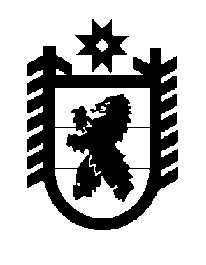 Российская Федерация Республика Карелия    ПРАВИТЕЛЬСТВО РЕСПУБЛИКИ КАРЕЛИЯПОСТАНОВЛЕНИЕ                                 от  10 февраля 2016 года № 43-Пг. Петрозаводск Об Условиях предоставления в 2016 году субсидийиз бюджета Республики Карелия на поддержкуагропромышленного комплекса Республики КарелияВ целях реализации Закона Республики Карелия от 24 декабря                  2015  года    № 1968-ЗРК «О бюджете Республики Карелия на 2016 год», в соответствии с Законом Республики Карелия от 31 декабря 2009 года                   № 1354-ЗРК «О бюджетном процессе в Республике Карелия» Правительство Республики Карелия п о с т а н о в л я е т:Утвердить прилагаемые Условия предоставления в 2016 году субсидий из бюджета Республики Карелия на поддержку агропромышленного комплекса Республики Карелия.Действие настоящего постановления распространяется на правоотношения, возникшие с 1 января 2016 года.           Глава Республики  Карелия                       			      	        А.П. ХудилайненУтверждены постановлениемПравительства Республики Карелияот 10 февраля 2016 года № 43-ПУСЛОВИЯПРЕДОСТАВЛЕНИЯ В 2016 ГОДУ СУБСИДИЙ ИЗ БЮДЖЕТАРЕСПУБЛИКИ КАРЕЛИЯ НА ПОДДЕРЖКУ АГРОПРОМЫШЛЕННОГО КОМПЛЕКСА РЕСПУБЛИКИ КАРЕЛИЯ1. Субсидии из бюджета Республики Карелия на поддержку агропромышленного комплекса Республики Карелия, в том числе источником финансового обеспечения которых являются средства федерального бюджета, в 2016 году предоставляются в рамках государственной программы Республики Карелия «Развитие агропромышленного комплекса и охотничьего хозяйства Республики Карелия» на 2013-2020 годы (далее – Государственная программа):а) сельскохозяйственным товаропроизводителям, осуществляющим производство сельскохозяйственной продукции, ее первичную и последующую (промышленную) переработку (в том числе на арендованных основных средствах) и реализацию этой продукции, при условии, что в доходе сельскохозяйственных товаропроизводителей от реализации товаров (работ, услуг) доля дохода от реализации этой продукции составляет не менее чем 70 процентов за 2015 год;б) организациям и индивидуальным предпринимателям, осуществляющим первичную и (или) последующую (промышленную) переработку сельскохозяйственной продукции (в том числе на арендованных основных средствах) и ее реализацию в соответствии с перечнем, утверждаемым Правительством Российской Федерации, при условии, что доля дохода от реализации этой продукции в доходе указанных организаций и индивидуальных предпринимателей составляет не менее чем 70 процентов за 2015 год;в) организациям, перерабатывающим сельскохозяйственную продукцию и имеющим свои подсобные хозяйства, признанным сельскохозяйственными товаропроизводителями в соответствии с Законом Республики Карелия от                         24 ноября 2006 года № 1030-ЗРК «О государственной поддержке сельскохозяйственного производства на территории Республики Карелия»;г) крестьянским (фермерским) хозяйствам;д) гражданам, ведущим личное подсобное хозяйство;е) сельскохозяйственным потребительским кооперативам;ж) организациям потребительской кооперации;з) организациям агропромышленного комплекса независимо от их организационно-правовой формы.2. Субсидии в соответствии с мероприятиями подпрограммы «Развитие подотрасли животноводства и переработки продукции животноводства» Государственной программы предоставляются по следующим направлениям:1) субсидии на поддержку племенного животноводства предоставляются сельскохозяйственным товаропроизводителям (за исключением граждан, ведущих личное подсобное хозяйство), включенным в перечень, утверждаемый Министерством сельского, рыбного и охотничьего хозяйства Республики Карелия (далее – Министерство), при условии содержания (по состоянию на 1 января 2016 года) племенного маточного поголовья сельскохозяйственных животных (за исключением поголовья крупного рогатого скота молочного и мясного направления), исходя из ставки на 1 условную голову.Ставки субсидии, предусмотренные настоящим подпунктом, определяются Министерством в пределах средств, предусмотренных в Законе Республики Карелия от 24 декабря 2015 года № 1968-ЗРК  «О бюджете Республики Карелия на 2016 год» (далее – бюджет Республики Карелия) на указанные цели.Предусмотренные настоящим подпунктом субсидии на поддержку племенного животноводства, источником финансового обеспечения которых являются средства федерального бюджета, предоставляются на условиях, установленных нормативными правовыми актами Правительства Российской Федерации и Министерства сельского хозяйства Российской Федерации;2) поддержка племенного крупного рогатого скота молочного направления осуществляется исходя из следующих условий:сельскохозяйственным товаропроизводителям (за исключением граждан, ведущих личное подсобное хозяйство), включенным в перечень, утверждаемый Министерством, при условии содержания (по состоянию на 1 января 2016 года) племенного маточного поголовья крупного рогатого скота молочного направления, исходя из ставки на одну корову, от которой получен живой теленок в отчетном финансовом году;организациям по искусственному осеменению сельскохозяйственных животных, включенным в перечень, утверждаемый Министерством, при условии содержания (по состоянию на 1 января 2016 года) племенных быков-производителей молочного направления старше 16 месяцев, проверенных по качеству потомства или находящихся в процессе оценки этого качества, исходя из ставки на 1 голову;организациям по искусственному осеменению сельскохозяйственных животных при условии приобретения племенных быков-производителей молочного направления в племенных стадах, зарегистрированных в государственном племенном регистре, в том числе по импорту, исходя из ставки за 1 килограмм живой массы;сельскохозяйственным товаропроизводителям (за исключением граждан, ведущих личное подсобное хозяйство) при условии приобретения племенного молодняка крупного рогатого скота молочного направления в племенных стадах, зарегистрированных в государственном племенном регистре, исходя из ставки за 1 килограмм живой массы;организациям по искусственному осеменению сельскохозяйственных животных при условии приобретения семени племенных быков-производителей молочного направления, в том числе по импорту, проверенных по качеству потомства, исходя из ставки за 1 дозу.Ставки субсидии, предусмотренные настоящим подпунктом, определяются Министерством в пределах средств, предусмотренных в бюджете Республики Карелия на указанные цели.Предусмотренные настоящим подпунктом субсидии на поддержку племенного крупного рогатого скота молочного направления, источником финансового обеспечения которых являются средства федерального бюджета, предоставляются на условиях, установленных нормативными правовыми актами Правительства Российской Федерации и Министерства сельского хозяйства Российской Федерации;3) субсидии на 1 килограмм реализованного и (или) отгруженного на собственную переработку молока предоставляются сельскохозяйственным товаропроизводителям, за исключением граждан, ведущих личное подсобное хозяйство, при условии реализации и (или) переработки коровьего молока высшего и первого сорта собственного производства:в части субсидии, источником финансового обеспечения которой являются средства бюджета Республики Карелия, – исходя из ставки на 1 килограмм реализованного молока, определяемой Министерством, в пределах средств, предусмотренных в бюджете Республики Карелия на указанные цели;в части субсидии, источником финансового обеспечения которой являются средства федерального бюджета, – исходя из ставки, определяемой Министерством, в пределах средств, предусмотренных Республике Карелия на указанные цели.Субсидии, источником финансового обеспечения которых являются средства бюджета Республики Карелия, за декабрь предоставляются на основании ожидаемых показателей реализации молока, предоставленных получателями субсидии не позднее 5 декабря, но не более фактически подтвержденных объемов реализации молока за ноябрь;4) субсидии на 1 килограмм реализованного и (или) отгруженного на собственную переработку молока предоставляются сельскохозяйственным организациям, организациям, перерабатывающим сельскохозяйственную продукцию и имеющим свои подсобные хозяйства, при условии реализации и (или) переработки молока собственного производства и не подпадающего под субсидирование в соответствии с условиями, установленными абзацем первым подпункта 3 пункта 2 настоящих Условий.Субсидии предоставляются исходя из ставки на 1 килограмм реализованного молока, определяемой Министерством, в пределах средств, предусмотренных в бюджете Республики Карелия на указанные цели.Субсидии за декабрь предоставляются на основании ожидаемых показателей реализации молока, предоставленных получателями субсидии не позднее                          5 декабря, но не более фактически подтвержденных объемов реализации молока за ноябрь;5) субсидии на мероприятия по развитию мясного животноводства предоставляются сельскохозяйственным организациям при условии реализации мяса птицы бройлеров, мяса свиней собственного производства по всем каналам реализации, исходя из ставки за 1 тонну в живом весе, определяемой Министерством, в пределах средств, предусмотренных в бюджете Республики Карелия на указанные цели.Субсидии за декабрь предоставляются на основании ожидаемых показателей реализации, предоставленных получателями субсидии не позднее 5 декабря, но не более фактически подтвержденных объемов реализации за ноябрь;6) субсидии на мероприятия по развитию звероводства предоставляются исходя из следующих условий:сельскохозяйственным организациям при условии выращивания молодняка клеточного пушного зверя, исходя из ставки на 1 голову молодняка клеточного пушного зверя, зарегистрированного по состоянию на 1 июля 2016 года, определяемой Министерством, в пределах средств, предусмотренных в бюджете Республики Карелия на указанные цели;сельскохозяйственным организациям при условии приобретения молодняка клеточного пушного зверя, исходя из ставки на 1 голову приобретенного молодняка клеточного пушного зверя, определяемой  Министерством, в пределах средств, предусмотренных в бюджете Республики Карелия на указанные цели;7) субсидии на мероприятия по содействию ускорению технического обновления и модернизации производства предоставляются сельскохозяйственным организациям, крестьянским (фермерским) хозяйствам при условии приобретения в 2016 году новой сельскохозяйственной техники, машин и оборудования в соответствии с перечнем, утверждаемым Министерством.Предусмотренные настоящим подпунктом субсидии предоставляются при условии использования сельскохозяйственной техники, машин и оборудования по назначению до истечения срока амортизации. В случае отчуждения, передачи в аренду или списания до истечения срока амортизации сельскохозяйственной техники, машин и оборудования субсидии подлежат возврату в бюджет Республики Карелия.Размер предусмотренной настоящим подпунктом субсидии определяется Министерством в пределах средств, предусмотренных в бюджете Республики Карелия на указанные цели.3. Субсидии в соответствии с мероприятиями подпрограммы «Развитие подотрасли растениеводства и переработки продукции растениеводства» Государственной программы предоставляются по следующим направлениям:1) субсидии на возмещение части затрат на приобретение семян с учетом доставки в районы Крайнего Севера и приравненные к ним местности предоставляются сельскохозяйственным товаропроизводителям (за исключением граждан, ведущих личное подсобное хозяйство) при условии приобретения семян согласно перечню семян кормовых культур и в размере, определяемом Министерством, в пределах средств, предусмотренных в бюджете Республики Карелия на указанные цели.Предусмотренные настоящим подпунктом субсидии на возмещение части затрат на приобретение семян с учетом доставки в районы Крайнего Севера и приравненные к ним местности, источником финансового обеспечения которых являются средства федерального бюджета, предоставляются на условиях, установленных нормативными правовыми актами Правительства Российской Федерации и Министерства сельского хозяйства Российской Федерации.Авансовые выплаты по субсидии предоставляются в размере 90 процентов от общей суммы субсидии, предусмотренной на указанные цели;2) субсидии на оказание несвязанной поддержки сельскохозяйственным товаропроизводителям в области растениеводства предоставляются сельскохозяйственным товаропроизводителям (за исключением граждан, ведущих личное подсобное хозяйство) на возмещение части затрат на проведение комплекса агротехнологических работ, повышение уровня экологической безопасности сельскохозяйственного производства, повышение качества почв.Субсидии предоставляются исходя из ставки на 1 гектар посевной площади сельскохозяйственных культур в 2015 году (за исключением семенных посевов картофеля и овощей открытого грунта), определяемой Министерством, в пределах средств, предусмотренных в бюджете Республики Карелия на указанные цели.Предусмотренные настоящим подпунктом субсидии, источником финансового обеспечения которых являются средства федерального бюджета, предоставляются на условиях, установленных нормативными правовыми актами Правительства Российской Федерации и Министерства сельского хозяйства Российской Федерации;3) субсидии на оказание несвязанной поддержки сельскохозяйственным товаропроизводителям в области  развития производства семенного картофеля и овощей открытого грунта предоставляются сельскохозяйственным товаропроизводителям (за исключением граждан, ведущих личное подсобное хозяйство) на возмещение части затрат на проведение комплекса агротехнологических работ, повышение уровня экологической безопасности сельскохозяйственного производства, повышение качества почв.Субсидии предоставляются исходя из ставки на 1 гектар площади посева семенного картофеля и овощей открытого грунта в 2016 году, определяемой Министерством, в пределах средств, предусмотренных в бюджете Республики Карелия на указанные цели.Предусмотренные настоящим подпунктом субсидии, источником финансового обеспечения которых являются средства федерального бюджета, предоставляются на условиях, установленных нормативными правовыми актами Правительства Российской Федерации и Министерства сельского хозяйства Российской Федерации;4) субсидии на возмещение части затрат на приобретение элитных семян предоставляются сельскохозяйственным товаропроизводителям (за исключением граждан, ведущих личное подсобное хозяйство) при условии приобретения и использования в текущем году элитных семян картофеля по ставке, определяемой Министерством, элитных семян овощных культур и гибридов первого поколения в размере, определяемом Министерством, в пределах средств, предусмотренных в бюджете Республики Карелия на указанные цели.Субсидии на возмещение части затрат на приобретение элитных семян, источником финансового обеспечения которых являются средства федерального бюджета, предоставляются на условиях, установленных нормативными правовыми актами Правительства Российской Федерации и Министерства сельского хозяйства Российской Федерации.4. Субсидии в соответствии с мероприятиями подпрограммы «Развитие мелиорации земель сельскохозяйственного назначения, повышение плодородия почв» Государственной программы предоставляются по следующим направлениям:1) субсидии на возмещение части затрат на разработку проектно-сметной документации на реконструкцию мелиоративных систем общего и индивидуального пользования предоставляются сельскохозяйственным товаропроизводителям (за исключением граждан, ведущих личное подсобное хозяйство) при условии наличия  мелиоративных систем общего и индивидуального пользования, принадлежащих им на праве собственности или переданных в пользование в установленном законодательством порядке, и разработки проектно-сметной документации в соответствии с техническим заданием, включающим экспертизу сметной стоимости.Размер субсидии определяется Министерством в пределах средств, предусмотренных в бюджете Республики Карелия на указанные цели.Авансовые выплаты по субсидии предоставляются в размере 50 процентов от общей суммы субсидии, предусмотренной на указанные цели;2) субсидии на развитие мелиоративных систем, относящихся к собственности Республики Карелия, муниципальной собственности и собственности сельскохозяйственных товаропроизводителей, предоставляются сельскохозяйст-венным товаропроизводителям (за исключением граждан, ведущих личное подсобное хозяйство) при условии осуществления реконструкции осушительных систем общего и индивидуального пользования и отдельно расположенных гидротехнических сооружений, принадлежащих им на праве собственности (аренды). Затраты, связанные с проведением проектных и изыскательских работ и (или) подготовкой проектной документации в отношении указанных объектов, не подлежат возмещению.Размер субсидии определяется Министерством в пределах средств, предусмотренных в бюджете Республики Карелия на указанные цели. Предусмотренные настоящим подпунктом субсидии, источником финансового обеспечения которых являются средства федерального бюджета, предоставляются на условиях, установленных нормативными правовыми актами Правительства Российской Федерации и Министерства сельского хозяйства Российской Федерации.Авансовые выплаты по субсидии предоставляются в размере 50 процентов от общей суммы субсидии, предусмотренной на указанные цели;3) субсидии на проведение культуртехнических мероприятий на землях сельскохозяйственного назначения предоставляются сельскохозяйственным товаропроизводителям (за исключением граждан, ведущих личное подсобное хозяйство) при условии проведения культуртехнических мероприятий по расчистке мелиорируемых земель от древесной и травянистой растительности, кочек, пней, мха, камней и иных предметов, по рыхлению, пескованию, глинованию, землеванию, плантажу и первичной обработке почвы. Размер субсидии определяется Министерством в пределах средств, предусмотренных в бюджете Республики Карелия на указанные цели.Предусмотренные настоящим подпунктом субсидии, источником финансового обеспечения которых являются средства федерального бюджета, предоставляются на условиях, установленных нормативными правовыми актами Правительства Российской Федерации и Министерства сельского хозяйства Российской Федерации.Авансовые выплаты по субсидии предоставляются в размере 50 процентов от общей суммы субсидии, предусмотренной на указанные цели;4) субсидии на мероприятия по повышению плодородия почв предоставляются исходя из следующих условий:сельскохозяйственным товаропроизводителям (за исключением граждан, ведущих личное подсобное хозяйство) при условии приобретения минеральных удобрений под картофель, овощные, зерновые и кормовые культуры в пересчете на действующее вещество не менее 70 килограммов на 1 гектар, в размере, определяемом Министерством, в пределах средств, предусмотренных в бюджете Республики Карелия на указанные цели;сельскохозяйственным товаропроизводителям (за исключением граждан, ведущих личное подсобное хозяйство) при условии приобретения известковых материалов  под картофель, овощные, зерновые и кормовые культуры, в размере, определяемом Министерством, в пределах средств, предусмотренных в бюджете Республики Карелия на указанные цели.Авансовые выплаты по субсидии предусмотренной настоящим подпунктом  предоставляются в размере 50 процентов от общей суммы субсидии, предусмотренной на указанные цели.5. Субсидии в соответствии с мероприятиями подпрограммы «Поддержка малых форм хозяйствования» Государственной программы предоставляются на развитие животноводства в малых формах хозяйствования.Субсидии предоставляются индивидуальным предпринимателям, крестьянским (фермерским) хозяйствам, гражданам, ведущим личное подсобное хозяйство, при условии содержания поголовья сельскохозяйственных животных и обеспечения ветеринарного благополучия в хозяйстве.Виды сельскохозяйственных животных, ставки, применяемые для определения размера субсидии, предусмотренной настоящим пунктом, определяются Министерством.Выплата субсидии осуществляется на одно хозяйство один раз в течение финансового года.6. Субсидии в соответствии с мероприятиями подпрограммы «Устойчивое развитие сельских территорий» Государственной программы предоставляются на поддержку профессиональных кадров.Субсидии предоставляются сельскохозяйственным организациям на возмещение части затрат по единовременной денежной выплате специалистам, имеющим высшее образование и среднее профессиональное образование, принятым на работу в течение года после окончания учебных заведений  (в течение 6 месяцев после увольнения с военной службы в запас в случае призыва выпускника на военную службу после окончания учебного заведения) при условии заключения трудового договора на неопределенный срок или срочного трудового договора на срок не менее 5 лет, начиная с 2015 года. В случае расторжения трудового договора до истечения пятилетнего срока субсидия подлежит возврату в бюджет Республики Карелия (за исключением случаев прекращения трудового договора по основаниям, предусмотренным пунктом 8 части 1 статьи 77, пунктами 1, 2 и  4  части 1 статьи 81, пунктами 1, 2, 5, 6 и 7 и части 1 статьи 83 Трудового кодекса Российской Федерации) в течение 10 дней со дня расторжения договора. Указанное условие распространяется как на трудовой договор, заключенный на неопределенный срок, так и на срочный трудовой договор, заключенный на срок не менее 5 лет.Размер субсидии определяется Министерством в пределах средств, предусмотренных в бюджете Республики Карелия на указанные цели.7. Субсидии на возмещение части затрат на уплату процентов по кредитам, полученным в российских кредитных организациях, и займам, полученным в сельскохозяйственных кредитных потребительских кооперативах, предоставляются:1) по кредитным договорам (договорам займа), заключенным на срок до                     1 года:сельскохозяйственными товаропроизводителями (за исключением граждан, ведущих личное подсобное хозяйство, и сельскохозяйственных потребительских кооперативов) и крестьянскими (фермерскими) хозяйствами с 1 января 2009 года по 31 декабря 2012 года включительно, – на закупку горюче-смазочных материалов, запасных частей и материалов для ремонта сельскохозяйственной техники, машин, насосных станций, минеральных удобрений, средств защиты растений, кормов, ветеринарных препаратов и других материальных ресурсов для проведения сезонных работ в соответствии с перечнем, утверждаемым Министерством сельского хозяйства Российской Федерации, а также на приобретение молодняка сельскохозяйственных животных и уплату страховых взносов при страховании сельскохозяйственной продукции;организациями агропромышленного комплекса независимо от их организационно-правовой формы и организациями потребительской кооперации с 1 января 2009 года по 31 декабря 2012 года включительно, – на закупку отечественного сельскохозяйственного сырья для первичной и промышленной переработки;2) по кредитным договорам (договорам займа), заключенным с 1 января 2013 года на срок до 1 года по 31 июля 2015 года включительно:сельскохозяйственными товаропроизводителями (за исключением граждан, ведущих личное подсобное хозяйство, и сельскохозяйственных потребительских кооперативов) и крестьянскими (фермерскими) хозяйствами, – на цели развития подотрасли растениеводства в соответствии с перечнем, утверждаемым Министерством сельского хозяйства Российской Федерации;организациями агропромышленного комплекса независимо от их организационно-правовой формы и организациями потребительской кооперации, - на закупку сельскохозяйственного сырья для первичной и промышленной переработки продукции растениеводства в соответствии с перечнем, утверждаемым Министерством сельского хозяйства Российской Федерации;сельскохозяйственными товаропроизводителями (за исключением граждан, ведущих личное подсобное хозяйство, и сельскохозяйственных потребительских кооперативов), крестьянскими (фермерскими) хозяйствами, – на приобретение кормов, ветеринарных препаратов, молодняка сельскохозяйственных животных, а также на цели развития подотрасли животноводства в соответствии с перечнем, утверждаемым Министерством сельского хозяйства Российской Федерации;организациями агропромышленного комплекса независимо от их организационно-правовой формы и организациями потребительской кооперации, - на закупку сельскохозяйственного сырья для первичной и промышленной переработки продукции животноводства, оплату транспортных услуг, связанных с производством молочной продукции, в соответствии с перечнем, утверждаемым Министерством сельского хозяйства Российской Федерации;3) по кредитным договорам (договорам займа), заключенным с 1 августа 2015 года на срок до 1 года:сельскохозяйственными товаропроизводителями (за исключением граждан, ведущих личное подсобное хозяйство, и сельскохозяйственных потребительских кооперативов) и крестьянскими (фермерскими) хозяйствами, – на цели развития подотрасли растениеводства в соответствии с перечнем, утверждаемым Министерством сельского хозяйства Российской Федерации;сельскохозяйственными товаропроизводителями (за исключением граждан, ведущих личное подсобное хозяйство, и сельскохозяйственных потребительских кооперативов) и крестьянскими (фермерскими) хозяйствами, – на цели развития подотрасли животноводства в соответствии с перечнем, утверждаемым Министерством сельского хозяйства Российской Федерации;сельскохозяйственными товаропроизводителями (за исключением граждан, ведущих личное подсобное хозяйство, и сельскохозяйственных потребительских кооперативов), крестьянскими (фермерскими) хозяйствами, организациями и индивидуальными предпринимателями, осуществляющими первичную и (или) последующую (промышленную) переработку сельскохозяйственной продукции, – на цели развития подотрасли молочного скотоводства в соответствии с перечнем, утверждаемым Министерством сельского хозяйства Российской Федерации;организациями и индивидуальными предпринимателями, осуществляющими первичную и (или) последующую (промышленную) переработку сельскохозяйственной продукции, и организациями потребительской кооперации, – на закупку сельскохозяйственного сырья продукции растениеводства для первичной и (или) последующей (промышленной) переработки и на закупку у сельскохозяйственных товаропроизводителей сельскохозяйственного сырья продукции животноводства, продукции растениеводства (овощеводства, садоводства, виноградарства, картофелеводства, бахчеводства и продукции закрытого грунта) для первичной и (или) последующей (промышленной) переработки в соответствии с перечнем, утверждаемым Министерством сельского хозяйства Российской Федерации;сельскохозяйственными товаропроизводителями (за исключением граждан, ведущих личное подсобное хозяйство, и сельскохозяйственных потребительских кооперативов) и крестьянскими (фермерскими) хозяйствами, – на цели развития селекционно-семеноводческих центров в растениеводстве и селекционно-генетических центров в животноводстве в соответствии с перечнем, утверждаемым Министерством сельского хозяйства Российской Федерации;4) по инвестиционным кредитам (займам), полученным:сельскохозяйственными товаропроизводителями (за исключением граждан, ведущих личное подсобное хозяйство), организациями агропромышленного комплекса независимо от их организационно-правовой формы, крестьянскими (фермерскими) хозяйствами и сельскохозяйственными потребительскими кооперативами по кредитным договорам (договорам займа), заключенным:с 1 января 2004 года по 31 декабря 2012 года включительно на срок от 2 до 8 лет (за исключением организаций агропромышленного комплекса независимо от их организационно-правовой формы, занимающихся мясным скотоводством и (или) производством молока), – на приобретение оборудования, специализированного транспорта, специальной техники в соответствии перечнем, утверждаемым Министерством сельского хозяйства Российской Федерации, оборудования для перевода грузовых автомобилей, тракторов и сельскохозяйственных машин на газомоторное топливо и племенной продукции (материала), а также на закладку многолетних насаждений, строительство и реконструкцию прививочных комплексов для многолетних насаждений, строительство, реконструкцию и модернизацию животноводческих комплексов (ферм), объектов животноводства и кормопроизводства, хранилищ картофеля, овощей и фруктов, тепличных комплексов по производству плодоовощной продукции в закрытом грунте, мясохладобоен, пунктов по приемке и (или) первичной переработке сельскохозяйственных животных и молока, включая холодильную обработку и хранение мясной и молочной продукции;с 1 января 2004 года по 1 января 2008 года на срок от 2 до 8 лет, – на приобретение сельскохозяйственной техники в соответствии с перечнем, утверждаемым Министерством сельского хозяйства Российской Федерации;сельскохозяйственными товаропроизводителями (за исключением граждан, ведущих личное подсобное хозяйство) по кредитным договорам (договорам займа), заключенным с 1 января 2008 года по 31 декабря 2012 года включительно на срок до 10 лет, и по кредитным договорам (договорам займа), заключенным с 1 января 2008 года по 31 декабря 2012 года включительно, полученным на развитие мясного и (или) молочного скотоводства, на срок до 15 лет, – на приобретение сельскохозяйственной техники в соответствии с перечнем, утверждаемым Министерством сельского хозяйства Российской Федерации;организациями, осуществляющими товарное (промышленное) рыбоводство, независимо от их организационно-правовой формы по кредитным договорам (договорам займа), заключенным с 1 января 2007 года по 31 декабря 2011 года включительно:на срок до 5 лет, – на приобретение племенного материала рыб, техники и оборудования для товарного (промышленного) рыбоводства в соответствии с перечнем, утверждаемым Министерством сельского хозяйства Российской Федерации;на срок до 8 лет, – на строительство, реконструкцию и модернизацию комплексов (ферм) по осуществлению товарного (промышленного) рыбоводства;организациями, осуществляющими разведение одомашненных видов и пород рыб, независимо от их организационно-правовой формы по кредитным договорам (договорам займа), заключенным с 1 января 2012 года по 31 декабря 2012 года включительно:на срок до 5 лет, – на приобретение племенного материала рыб, техники и оборудования для разведения одомашненных видов и пород рыб в соответствии с перечнем, утверждаемым Министерством сельского хозяйства Российской Федерации;на срок до 8 лет, – на строительство, реконструкцию и модернизацию комплексов (ферм) по разведению одомашненных видов и пород рыб;сельскохозяйственными товаропроизводителями (за исключением граждан, ведущих личное подсобное хозяйство), организациями агропромышленного комплекса независимо от их организационно-правовой формы, крестьянскими (фермерскими) хозяйствами и сельскохозяйственными потребительскими кооперативами, занимающимися мясным скотоводством и (или) производством молока, по кредитным договорам (договорам займа), заключенным с 1 января 2004 года по 31 декабря 2012 года включительно на срок до 15 лет, – на приобретение оборудования, специализированного транспорта, специальной техники в соответствии с перечнем, утверждаемым Министерством сельского хозяйства Российской Федерации, оборудования для перевода грузовых автомобилей, тракторов и сельскохозяйственных машин на газомоторное топливо и племенной продукции (материала), а также на строительство, реконструкцию и модернизацию животноводческих комплексов (ферм), объектов животноводства и кормопроизводства, мясохладобоен, пунктов по приемке и (или) первичной переработке сельскохозяйственных животных и молока, включая холодильную обработку и хранение мясной и молочной продукции;5) по инвестиционным кредитным договорам (договорам займа), заключенным с 1 января 2013 года по 31 июля 2015 года включительно:сельскохозяйственными товаропроизводителями (за исключением граждан, ведущих личное подсобное хозяйство), сельскохозяйственными потребительскими кооперативами и крестьянскими (фермерскими) хозяйствами, организациями агропромышленного комплекса независимо от их организационно-правовой формы на срок от 2 до 8 лет, – на строительство, реконструкцию, модернизацию хранилищ картофеля, овощей и фруктов, тепличных комплексов по производству плодовоовощной продукции в закрытом грунте, предприятий мукомольно-крупяной, хлебопекарной и масложировой промышленности, мощностей по переработке плодоовощной, ягодной продукции и картофеля, комплексов по подготовке семян сельскохозяйственных растений, мощностей для подработки, хранения и перевалки зерновых и масличных культур, закладку и уход за многолетними насаждениями, строительство и реконструкцию прививочных комплексов для многолетних насаждений, на цели развития подотрасли растениеводства в соответствии с перечнем, утверждаемым Министерством сельского хозяйства Российской Федерации;сельскохозяйственными товаропроизводителями (за исключением граждан, ведущих личное подсобное хозяйство), сельскохозяйственными потребительскими кооперативами и крестьянскими (фермерскими) хозяйствами, организациями агропромышленного комплекса независимо от их организационно-правовой формы (за исключением организаций, занимающихся мясным скотоводством и (или) производством молока) на срок от 2 до 8 лет, – на строительство, реконструкцию и модернизацию комплексов (ферм), объектов животноводства, мясохладобоен, пунктов по приемке, первичной и (или) последующей (промышленной) переработке сельскохозяйственных животных и молока (включая холодильную обработку и хранение мясной и молочной продукции), предприятий по производству цельномолочной продукции, сыров и сливочного масла, цехов и участков по переработке и сушке сыворотки, на строительство и реконструкцию комбикормовых предприятий и цехов, приобретение племенной продукции, а также на цели развития подотрасли животноводства в соответствии с перечнем, утверждаемым Министерством сельского хозяйства Российской Федерации;сельскохозяйственными товаропроизводителями (за исключением граждан, ведущих личное подсобное хозяйство), сельскохозяйственными потребительскими кооперативами и крестьянскими (фермерскими) хозяйствами, организациями агропромышленного комплекса независимо от их организационно-правовой формы, занимающимися мясным скотоводством, на срок до 15 лет, – на приобретение племенной продукции (материала) крупного рогатого скота мясных пород, строительство, реконструкцию и модернизацию комплексов (ферм), объектов для мясного скотоводства, мясохладобоен, пунктов по приемке, первичной и (или) последующей (промышленной) переработке, включая холодильную обработку и хранение, мясной продукции, а также на цели развития мясного скотоводства в соответствии с перечнем, утверждаемым Министерством сельского хозяйства Российской Федерации;сельскохозяйственными товаропроизводителями (за исключением граждан, ведущих личное подсобное хозяйство), сельскохозяйственными потребительскими кооперативами и крестьянскими (фермерскими) хозяйствами, организациями агропромышленного комплекса независимо от их организационно-правовой формы, занимающимися производством молока, на срок до 15 лет, – на строительство, реконструкцию и модернизацию комплексов (ферм), объектов животноводства, пунктов по приемке, первичной переработке молока (включая холодильную обработку и хранение молочной продукции), предприятий по производству цельномолочной продукции, сыров и сливочного масла, цехов и участков по переработке и сушке сыворотки, на строительство и реконструкцию комбикормовых предприятий и цехов, приобретение племенной продукции, а также на цели развития подотрасли животноводства в соответствии с перечнем, утверждаемым Министерством сельского хозяйства Российской Федерации;6) по инвестиционным кредитным договорам (договорам займа), заключенным с 1 августа 2015 года:сельскохозяйственными товаропроизводителями (за исключением граждан, ведущих личное подсобное хозяйство), сельскохозяйственными потребительскими кооперативами и крестьянскими (фермерскими) хозяйствами, организациями и индивидуальными предпринимателями, осуществляющими первичную и (или) последующую (промышленную) переработку сельскохозяйственной продукции, на срок от 2 до 8 лет, – на строительство, реконструкцию, модернизацию хранилищ картофеля, овощей и фруктов, тепличных комплексов по производству плодоовощной продукции в закрытом грунте, предприятий мукомольно-крупяной, хлебопекарной и масложировой промышленности, мощностей по переработке плодоовощной, ягодной продукции и картофеля, комплексов по подготовке семян сельскохозяйственных растений, мощностей для подработки, хранения и перевалки зерновых и масличных культур, закладку и уход за многолетними насаждениями, строительство и реконструкцию прививочных комплексов для многолетних насаждений, а также иных видов инвестиционных расходов, в том числе на приобретение техники, оборудования, изделий автомобильной промышленности, в соответствии с перечнем, утверждаемым Министерством сельского хозяйства Российской Федерации;сельскохозяйственными товаропроизводителями (за исключением граждан, ведущих личное подсобное хозяйство), сельскохозяйственными потребительскими кооперативами и крестьянскими (фермерскими) хозяйствами, организациями и индивидуальными предпринимателями, осуществляющими первичную и (или) последующую (промышленную) переработку сельскохозяйственной продукции, на срок от 2 до 8 лет (за исключением кредитов, направленных на развитие мясного и молочного скотоводства), – на строительство, реконструкцию и модернизацию комплексов (ферм), объектов животноводства, мясохладобоен, пунктов по приемке, первичной и (или) последующей (промышленной) переработке сельскохозяйственных животных и молока (включая холодильную обработку и хранение мясной и молочной продукции), предприятий по производству цельномолочной продукции, сыров и сливочного масла, цехов и участков по переработке и сушке сыворотки, на строительство и реконструкцию комбикормовых предприятий и цехов, приобретение племенной продукции, а также иных видов инвестиционных расходов, в том числе на приобретение техники, оборудования, изделий автомобильной промышленности, в соответствии с перечнем, утверждаемым Министерством сельского хозяйства Российской Федерации;сельскохозяйственными товаропроизводителями (за исключением граждан, ведущих личное подсобное хозяйство), сельскохозяйственными потребительскими кооперативами и крестьянскими (фермерскими) хозяйствами, организациями и индивидуальными предпринимателями, осуществляющими первичную и (или) последующую (промышленную) переработку сельскохозяйственной продукции, на срок до 15 лет (по кредитам, направленным на развитие мясного скотоводства), – на приобретение племенной продукции (материала) крупного рогатого скота мясных пород, строительство, реконструкцию и модернизацию комплексов (ферм), объектов для мясного скотоводства, мясохладобоен, пунктов по приемке, первичной и (или) последующей (промышленной) переработке, включая холодильную обработку и хранение мясной продукции, а также иных видов инвестиционных расходов, в том числе на приобретение техники, оборудования, изделий автомобильной промышленности, в соответствии с перечнем, утверждаемым Министерством сельского хозяйства Российской Федерации;сельскохозяйственными товаропроизводителями (за исключением граждан, ведущих личное подсобное хозяйство), сельскохозяйственными потребительскими кооперативами и крестьянскими (фермерскими) хозяйствами, организациями и индивидуальными предпринимателями, осуществляющими первичную и (или) последующую (промышленную) переработку сельскохозяйственной продукции, на срок до 15 лет (по кредитам, направленным на развитие молочного скотоводства), – на строительство, реконструкцию и модернизацию комплексов (ферм), объектов животноводства, пунктов по приемке, первичной переработке молока (включая холодильную обработку и хранение молочной продукции), предприятий по производству цельномолочной продукции, сыров и сливочного масла, цехов и участков по переработке и сушке сыворотки, на строительство и реконструкцию комбикормовых предприятий и цехов, приобретение племенной продукции, а также иных видов инвестиционных расходов, в том числе на приобретение техники, оборудования, изделий автомобильной промышленности, в соответствии с перечнем, утверждаемым Министерством сельского хозяйства Российской Федерации;сельскохозяйственными товаропроизводителями (за исключением граждан, ведущих личное подсобное хозяйство), сельскохозяйственными потребительскими кооперативами и крестьянскими (фермерскими) хозяйствами, организациями и индивидуальными предпринимателями, осуществляющими первичную и (или) последующую (промышленную) переработку сельскохозяйственной продукции, на срок от 2 до 8 лет, – на строительство, реконструкцию и модернизацию селекционно-семеноводческих центров в растениеводстве, а на срок до 15 лет, – на строительство, реконструкцию и модернизацию селекционно-генетических центров в животноводстве, а также иных видов инвестиционных расходов, в том числе на приобретение техники, оборудования, изделий автомобильной промышленности, в соответствии с перечнем, утверждаемым Министерством сельского хозяйства Российской Федерации;7) по кредитам (займам), полученным:гражданами, ведущими личное подсобное хозяйство, по кредитным договорам (договорам займа), заключенным:с 1 января 2005 года по 31 декабря 2012 года включительно на срок до 5 лет, – на приобретение сельскохозяйственной малогабаритной техники, тракторов мощностью до 100 лошадиных сил и агрегатируемых с ними сельскохозяйственных машин, грузоперевозящих автомобилей полной массой не более 3,5 тонны;с 1 января 2005 года на срок до 5 лет, – на приобретение сельскохозяйственных животных, оборудования для животноводства и переработки сельскохозяйственной продукции, а также на ремонт, реконструкцию и строительство животноводческих помещений, приобретение газового оборудования и подключение к газовым сетям при условии, что общая сумма кредита (займа), полученного гражданином, ведущим личное подсобное хозяйство, в текущем году, не превышает 700 000 рублей на одно хозяйство;с 1 января 2007 года на срок до 2 лет, – на приобретение горюче-смазочных материалов, запасных частей и материалов для ремонта сельскохозяйственной техники и животноводческих помещений, минеральных удобрений, средств защиты растений, кормов, ветеринарных препаратов и других материальных ресурсов для проведения сезонных работ, в том числе материалов для теплиц, молодняка сельскохозяйственных животных, а также на уплату страховых взносов при страховании сельскохозяйственной продукции при условии, что общая сумма кредита (займа), полученного гражданином, ведущим личное подсобное хозяйство, в текущем году, не превышает 300 000 рублей на одно хозяйство;с 1 января 2008 года по 31 декабря 2012 года включительно на срок до 5 лет, – на развитие направлений, связанных с развитием туризма в сельской местности (сельский туризм), включая развитие народных промыслов, торговли в сельской местности, а также с бытовым и социально-культурным обслуживанием сельского населения, заготовкой и переработкой дикорастущих плодов, ягод, лекарственных растений и других пищевых и недревесных лесных ресурсов, в соответствии с перечнем, утверждаемым Министерством сельского хозяйства Российской Федерации;крестьянскими (фермерскими) хозяйствами по кредитным договорам (договорам займа), заключенным:с 1 января 2005 года по 31 декабря 2012 года включительно на срок до 8 лет, – на приобретение сельскохозяйственной техники и оборудования, в том числе тракторов и агрегатируемых с ними сельскохозяйственных машин, оборудования, используемого для животноводства, птицеводства, кормопроизводства, машин, установок и аппаратов дождевальных и поливных, насосных станций, оборудования для перевода грузовых автомобилей, тракторов и сельскохозяйственных машин на газомоторное топливо;с 1 января 2005 года на срок до 8 лет, – на хранение и переработку сельскохозяйственной продукции, приобретение племенных сельскохозяйственных животных, племенной продукции (материала), строительство, реконструкцию и модернизацию хранилищ картофеля, овощей и фруктов, тепличных комплексов по производству плодоовощной продукции в закрытом грунте, животноводческих комплексов (ферм), объектов животноводства, кормопроизводства, строительство и реконструкцию прививочных комплексов для многолетних насаждений и закладку многолетних насаждений, включая строительство и реконструкцию прививочных комплексов, при условии, что общая сумма кредита (займа), полученного в текущем году, не превышает 10 000 000 рублей на одно хозяйство;с 1 января 2007 года на срок до 2 лет, – на приобретение горюче-смазочных материалов, запасных частей и материалов для ремонта сельскохозяйственной техники и оборудования, минеральных удобрений, средств защиты растений, кормов, ветеринарных препаратов и других материальных ресурсов для проведения сезонных работ, приобретение молодняка сельскохозяйственных животных, а также на уплату страховых взносов при страховании сельскохозяйственной продукции при условии, что общая сумма кредита (займа), полученного в текущем году, не превышает 5 000 000 рублей на одно хозяйство;с 1 января 2008 года по 31 декабря 2012 года включительно на срок до 5 лет, – на развитие направлений, связанных с развитием туризма в сельской местности (сельский туризм), включая развитие народных промыслов, торговли в сельской местности, а также с бытовым и социально-культурным обслуживанием сельского населения, заготовкой и переработкой дикорастущих плодов, ягод, лекарственных растений и других пищевых и недревесных лесных ресурсов, в соответствии с перечнем, утверждаемым Министерством сельского хозяйства Российской Федерации;сельскохозяйственными потребительскими кооперативами по кредитным договорам (договорам займа), заключенным:с 1 января 2005 года по 31 декабря 2012 года включительно на срок до 8 лет, – на приобретение техники и оборудования, в том числе специализированного транспорта для перевозки комбикормов, инкубационного яйца, цыплят, племенного молодняка и стад птиц, тракторов и агрегатируемых с ними сельскохозяйственных машин, оборудования для животноводства, птицеводства, кормопроизводства, оборудования для перевода грузовых автомобилей, тракторов и сельскохозяйственных машин на газомоторное топливо;с 1 января 2005 года на срок до 8 лет, – на приобретение специализированного технологического оборудования, холодильного оборудования, сельскохозяйст-венных животных, племенной продукции (материала), в том числе для поставки их членам кооператива, на строительство, реконструкцию и модернизацию складских и производственных помещений, хранилищ картофеля, овощей и фруктов, тепличных комплексов по производству плодоовощной продукции в закрытом грунте, объектов животноводства, кормопроизводства, строительство и реконструкцию сельскохозяйственных рынков, торговых площадок, пунктов по приемке, первичной переработке и хранению молока, мяса, плодоовощной и другой сельскохозяйственной продукции, а также на закладку многолетних насаждений, включая строительство и реконструкцию прививочных комплексов для многолетних насаждений, при условии, что общая сумма кредита (займа), полученного в текущем году, не превышает 40 000 000 рублей на один кооператив;с 1 января 2007 года по 31 декабря 2012 года включительно на срок до 2 лет, – на приобретение запасных частей и материалов для ремонта сельскохозяйственной техники и оборудования, в том числе для поставки их членам кооператива;с 1 января 2007 года на срок до 2 лет, – на приобретение материальных ресурсов для проведения сезонных работ, молодняка сельскохозяйственных животных, отечественного сельскохозяйственного сырья для первичной и промышленной переработки (с 2013 года – сельскохозяйственного сырья для первичной и промышленной переработки), на закупку сельскохозяйственной продукции, произведенной членами кооператива для ее дальнейшей реализации, а также на организационное обустройство кооператива и уплату страховых взносов при страховании сельскохозяйственной продукции при условии, что общая сумма кредита (займа), полученного в текущем году, не превышает 15 000 000 рублей на один кооператив;с 1 января 2008 года по 31 декабря 2012 года включительно на срок до 5 лет, – на развитие направлений, связанных с развитием туризма в сельской местности (сельский туризм), включая развитие народных промыслов, торговли в сельской местности, а также с бытовым и социально-культурным обслуживанием сельского населения, заготовкой и переработкой дикорастущих плодов, ягод, лекарственных растений и других пищевых и недревесных лесных ресурсов, в соответствии с перечнем, утверждаемым Министерством сельского хозяйства Российской Федерации;8) по кредитам (займам), полученным на рефинансирование кредитов (займов), предусмотренных подпунктами 4-7 настоящего пункта, при условии, что суммарный срок пользования кредитами (займами) не превышает сроки, указанные в этих подпунктах;9) по кредитам (займам), полученным сельскохозяйственными товаропроизводителями, организациями и индивидуальными предпринимателями, осуществляющими первичную и (или) последующую (промышленную) переработку сельскохозяйственной продукции, – на рефинансирование (возмещение) затрат, понесенных в соответствии с целями, определенными подпунктами 2-6 настоящего пункта, источниками финансирования которых являются займы, предоставленные акционерами заемщика, или облигационные займы, и произведенных после 1 января 2015 года, при условии, что срок пользования такими кредитами (займами) не превышает срока, указанного в этих подпунктах.В случае подписания до 31 декабря 2012 года включительно соглашения о продлении срока пользования кредитами (займами) по кредитным договорам (договорам займа), заключенным:с 1 января 2009 года по кредитам (займам), предусмотренным подпунктом 1 настоящего пункта, возмещение части затрат осуществляется по таким договорам с их продлением на срок, не превышающий 6 месяцев;с 1 января 2004 года по кредитам (займам), предусмотренным абзацем третьим подпункта 4 настоящего пункта, возмещение части затрат осуществляется по таким договорам с их продлением на срок, не превышающий 3 года;с 1 января 2005 года по кредитам (займам), предусмотренным абзацем третьим и четвертым подпункта 7 настоящего пункта, возмещение части затрат осуществляется по таким договорам с их продлением на срок, не превышающий 2 года;с 1 января 2007 года по кредитам (займам), предусмотренным абзацем пятым подпункта 7 настоящего пункта, возмещение части затрат осуществляется по таким договорам с их продлением на срок, не превышающий 1 год.В случае подписания с 1 января по 31 декабря 2015 года включительно соглашения о продлении срока пользования кредитами (займами) по кредитным договорам (договорам займа), предусмотренным подпунктами 4 и 5 настоящего пункта, возмещение части затрат по таким договорам осуществляется с их продлением на срок, не превышающий 1 года. В случае подписания с 1 июля 2014 года по 1 июля 2015 года включительно соглашения о продлении срока пользования кредитами (займами) по заключенным в 2014 году кредитным договорам (договорам займа), предусмотренным подпунктом 2 настоящего пункта, которые получены на цели развития подотрасли растениеводства в соответствии с перечнем, утверждаемым Министерством сельского хозяйства Российской Федерации, возмещение части затрат осуществляется по таким договорам с их продлением на срок, не превышающий 1 года.Субсидии на возмещение части затрат на уплату процентов по инвестиционным кредитам (займам), предусмотренным подпунктами 4-6 настоящего пункта, предоставляются только при условии прохождения процедуры отбора инвестиционных проектов. Порядок отбора инвестиционных проектов устанавливается Министерством сельского хозяйства Российской Федерации. Документы для прохождения процедуры отбора инвестиционных проектов представляются заемщиком в Министерство в течение 6 месяцев со дня заключения кредитного договора. Инвестиционные проекты, документы по которым поступили в Министерство позднее указанного срока, отбору не подлежат. Субсидии на возмещение части затрат на уплату процентов по кредитам (займам), предусмотренным подпунктами 1-3 и 7 настоящего пункта, предоставляются при условии предоставления заемщиком в Министерство установленных для получения субсидии документов не позднее 6 месяцев после окончания срока действия кредитного договора.Субсидии предоставляются при условии соответствия целевого назначения привлекаемых кредитов (займов) целевому назначению, установленному нормативными правовыми актами Российской Федерации, регламентирующими предоставление субсидий бюджетам субъектов Российской Федерации на указанные расходы, выполнения заемщиками обязательств по погашению основного долга и уплаты начисленных процентов в соответствии с кредитными договорами (договорами займа). Средства на возмещение части затрат на уплату процентов, начисленных и уплаченных вследствие нарушения обязательств по погашению основного долга и уплаты начисленных процентов, не предоставляются.Средства на возмещение части затрат, предоставляемые заемщикам, не должны превышать фактические затраты заемщиков на уплату процентов по кредитам (займам), а также предельного расчетного объема указанных средств на текущий год, указанного в соглашении, заключаемом между заемщиком и Министерством.Размеры субсидий определяются исходя из следующих условий:по кредитам (займам), предусмотренным подпунктом 1 настоящего пункта, – в пределах 20 процентов ставки рефинансирования (учетной ставки) Центрального банка Российской Федерации, а по указанным кредитам (займам), полученным сельскохозяйственными товаропроизводителями (за исключением граждан, ведущих личное подсобное хозяйство, и сельскохозяйственных потребительских кооперативов), занимающимися производством мяса крупного рогатого скота и молока, – в размере не менее 3 процентных пунктов сверх ставки рефинансирования (учетной ставки) Центрального банка Российской Федерации;по кредитам (займам), предусмотренным подпунктом 2 настоящего пункта, – в пределах одной третьей ставки рефинансирования (учетной ставки) Центрального банка Российской Федерации, но не менее 20 процентов ставки рефинансирования (учетной ставки) Центрального банка Российской Федерации, а по указанным кредитам (займам), полученным сельскохозяйственными товаропроизводителями (за исключением граждан, ведущих личное подсобное хозяйство, и сельскохозяйственных потребительских кооперативов), занимающимися производством молока, – в размере не менее 20 процентов ставки рефинансирования (учетной ставки) Центрального банка Российской Федерации, а по указанным кредитам (займам), полученным сельскохозяйственными товаропроизводителями (за исключением граждан, ведущих личное подсобное хозяйство, и сельскохозяйственных потребительских кооперативов), занимающимися производством мяса крупного рогатого скота, – в пределах 3 процентных пунктов сверх ставки рефинансирования (учетной ставки) Центрального банка Российской Федерации;по кредитам (займам), предусмотренным подпунктом 3 настоящего пункта, – в пределах одной третьей ставки рефинансирования (учетной ставки) Центрального банка Российской Федерации, а по указанным кредитам (займам), полученным на развитие молочного и (или) мясного скотоводства, включая первичную и (или) последующую (промышленную) переработку мяса крупного рогатого скота, а также на развитие селекционно-семеноводческих центров в растениеводстве и селекционно-генетических центров в животноводстве – в пределах 3 процентных пунктов сверх ставки рефинансирования (учетной ставки) Центрального банка Российской Федерации, но не менее 5 процентов средств на возмещение части затрат, предоставляемых заемщику;по инвестиционным кредитам (займам), предусмотренным подпунктом 4 настоящего пункта, – в пределах 20 процентов ставки рефинансирования (учетной ставки) Центрального банка Российской Федерации, а по указанным кредитам (займам), полученным сельскохозяйственными товаропроизводителями (за исключением граждан, ведущих личное подсобное хозяйство) и организациями агропромышленного комплекса независимо от их организационно-правовой формы, занимающимися производством мяса крупного рогатого скота и молока, на развитие мясного и молочного скотоводства, на приобретение сельскохозяйст-венной техники (по кредитным договорам, заключенным после 1 января 2008 года на срок до 10 лет, и по кредитным договорам (договорам займа), заключенным с 1 января 2008 года по 31 декабря 2012 года включительно, полученным на развитие мясного и (или) молочного скотоводства, на срок до 15 лет), племенной продукции (материала) крупного рогатого скота мясных и молочных пород, строительство, реконструкцию и модернизацию животноводческих комплексов (ферм) крупного рогатого скота, объектов кормопроизводства для крупного рогатого скота, мясохладобоен для убоя и первичной переработки крупного рогатого скота и пунктов по приемке и (или) первичной переработке крупного рогатого скота и молока, – в пределах 3 процентных пунктов сверх ставки рефинансирования (учетной ставки) Центрального банка Российской Федерации;по инвестиционным кредитам (займам), предусмотренным подпунктом 5 настоящего пункта, – в пределах одной третьей ставки рефинансирования (учетной ставки) Центрального банка Российской Федерации, но не менее 20 процентов ставки рефинансирования (учетной ставки) Центрального банка Российской Федерации, а по указанным кредитам (займам), полученным сельскохозяйст-венными товаропроизводителями (за исключением граждан, ведущих личное подсобное хозяйство, и сельскохозяйственных потребительских кооперативов), занимающимися производством мяса крупного рогатого скота и молока, – в пределах 3 процентных пунктов сверх ставки рефинансирования (учетной ставки) Центрального банка Российской Федерации;по инвестиционным кредитам (займам), предусмотренным подпунктом 6 настоящего пункта, – в пределах одной третьей ставки рефинансирования (учетной ставки) Центрального банка Российской Федерации, а по кредитам (займам), полученным на развитие мясного и молочного скотоводства, а также на развитие селекционно-семеноводческих центров в растениеводстве и селекционно-генетических центров в животноводстве, – в пределах 3 процентных пунктов сверх ставки рефинансирования (учетной ставки) Центрального банка Российской Федерации, но не менее 5 процентов средств на возмещение части затрат, предоставляемых заемщику.по кредитам (займам), предусмотренным подпунктом 7 настоящего пункта, по которым кредитные договоры (договоры займа) заключены по 31 декабря 2012 года включительно, – в размере 5 процентов ставки рефинансирования (учетной ставки) Центрального банка Российской Федерации;по кредитам (займам), предусмотренным подпунктом 7 настоящего пункта, по которым кредитные договоры (договоры займа) заключены с 1 января 2013 года, – в размере одной третьей ставки рефинансирования (учетной ставки) Центрального банка Российской Федерации.В случае если заемщик привлек кредит (заем) в иностранной валюте, средства на возмещение части затрат предоставляются исходя из курса рубля к иностранной валюте, установленного Центральным банком Российской Федерации на дату уплаты процентов по кредиту. При расчете размера средств на возмещение части затрат используется процентная ставка по кредиту (займу), привлеченному в иностранной валюте, предельный размер которой устанавливается в размере 10,5 процента годовых, а по кредитам (займам), полученным с 1 января 2015 года, – не более 10 процентов годовых.При расчете размера средств на возмещение части затрат по кредитам (займам), предусмотренным подпунктами 4 и 5 настоящего пункта, привлеченным в иностранной валюте, используется процентная ставка по кредиту (займу), привлеченному в иностранной валюте.Предусмотренные настоящим пунктом субсидии на возмещение части затрат на уплату процентов по кредитам, полученным в российских кредитных организациях, и займам, полученным в сельскохозяйственных кредитных потребительских кооперативах, источником финансового обеспечения которых являются средства федерального бюджета, предоставляются в размере, установленном нормативными правовыми актами Российской Федерации, регламентирующими предоставление субсидий бюджетам субъектов Российской Федерации на указанные расходы.8. Субсидии на возмещение части затрат на уплату процентов по кредитам, полученным в российских кредитных организациях на развитие аквакультуры (рыбоводство), предоставляются сельскохозяйственным товаропроизводителям, за исключением граждан, ведущих личное подсобное хозяйство, по кредитным договорам, заключенным с 1 января 2014 года для реализации инвестиционных проектов, направленных на развитие товарной аквакультуры, за исключением осетровых видов рыб:на срок от 1 года до 3 лет – на приобретение кормов и рыбопосадочного материала;на срок до 10 лет – на строительство, реконструкцию и (или) модернизацию объектов рыбоводной инфраструктуры, объектов по производству кормов и рыбопосадочного материала для товарной аквакультуры, объектов переработки и хранения продукции аквакультуры, а также на приобретение техники, специализированных судов, транспортных средств и оборудования для разведения, содержания и выращивания объектов товарной аквакультуры в соответствии с классификаторами в области аквакультуры (рыбоводства), утвержденными согласно части 4 статьи 3 Федерального закона от 2 июля 2013 года № 148-ФЗ «Об аквакультуре (рыбоводстве) и о внесении изменений в отдельные законодательные акты Российской Федерации».Инвестиционные проекты, указанные в настоящем пункте, отбираются Федеральным агентством по рыболовству в порядке, определенном Министерством сельского хозяйства Российской Федерации.Субсидии предоставляются при условии выполнения заемщиком обязательств по погашению основного долга. Часть затрат на уплату процентов, начисленных и уплаченных по просроченной ссудной задолженности, не возмещается. Средства на возмещение части затрат, предоставляемые заемщикам, не должны превышать фактические затраты заемщика на уплату процентов по кредитам, а также предельный расчетный размер указанных средств на текущий год, предусмотренный соглашением с Министерством.В случае если заемщик привлек кредит частями по договору об открытии кредитной линии, срок пользования каждой частью кредита считается сроком действия кредитного договора.В случае если заемщик привлек кредит в иностранной валюте, возмещение части затрат указанному заемщику осуществляется исходя из курса рубля к иностранной валюте, установленного Центральным банком Российской Федерации на дату уплаты процентов по кредиту.Субсидии, источником финансового обеспечения которых являются средства бюджета Республики Карелия, предоставляются в размере 3,5 процента ключевой ставки, установленной Центральным банком Российской Федерации на дату заключения кредитного договора.Субсидии, источником финансового обеспечения которых являются средства федерального бюджета, предоставляются в размере 66,5 процента ключевой ставки, установленной Центральным банком Российской Федерации на дату заключения кредитного договора.9. Выплата субсидий сельскохозяйственным товаропроизводителям (за исключением граждан, ведущих личное подсобное хозяйство), организациям, осуществляющим товарное (промышленное) рыбоводство, независимо от их организационно-правовой формы, организациям, осуществляющим разведение одомашненных видов и пород рыб, независимо от их организационно-правовой формы, организациям агропромышленного комплекса независимо от их организационно-правовой формы, организациям потребительской кооперации, организациям и индивидуальным предпринимателям, осуществляющим первичную и (или) последующую (промышленную) переработку сельскохозяйственной продукции, крестьянским (фермерским) хозяйствам, сельскохозяйственным потребительским кооперативам осуществляется при отсутствии просроченной задолженности по заработной плате, отсутствии неисполненной обязанности по уплате страховых взносов в государственные внебюджетные фонды.10. Субсидии из бюджета Республики Карелия на поддержку агропромышленного комплекса Республики Карелия, в том числе источником финансового обеспечения которых являются средства федерального бюджета, предоставляются по результатам отбора на предоставление субсидии в порядке, утверждаемом Министерством, и представления в Министерство документов, перечень которых предусмотрен приложением к настоящим Условиям.11. Срок рассмотрения поступивших в Министерство указанных в перечне документов составляет десять рабочих дней со дня их регистрации.12. Срок предоставления указанных в перечне документов устанавливается соглашением, заключаемым между Министерством и получателем субсидии.  Приложение к Условиямпредоставления в 2016 году субсидийиз бюджета Республики Карелия наподдержку агропромышленногокомплекса Республики КарелияПЕРЕЧЕНЬДОКУМЕНТОВ, НЕОБХОДИМЫХ ДЛЯ ПОЛУЧЕНИЯСУБСИДИЙ ИЗ БЮДЖЕТА РЕСПУБЛИКИ КАРЕЛИЯ НА ПОДДЕРЖКУАГРОПРОМЫШЛЕННОГО КОМПЛЕКСА РЕСПУБЛИКИ КАРЕЛИЯ,В ТОМ ЧИСЛЕ ИСТОЧНИКОМ ФИНАНСОВОГО ОБЕСПЕЧЕНИЯКОТОРЫХ ЯВЛЯЮТСЯ СРЕДСТВА ФЕДЕРАЛЬНОГО БЮДЖЕТА1. Субсидии на поддержку племенного животноводства:справка-расчет по форме, установленной Министерством сельского, рыбного и охотничьего хозяйства Республики Карелия (далее – Министерство);отчетность о финансово-экономическом состоянии товаропроизводителей агропромышленного комплекса ежеквартально по формам, утверждаемым Министерством сельского хозяйства Российской Федерации, в сроки, установленные Министерством;копия отчета о движении скота и птицы на ферме на 1 января 2016 года, заверенная получателем субсидии;копия свидетельства о регистрации в государственном племенном регистре, заверенная получателем субсидии.2. Субсидии на поддержку племенного крупного рогатого скота молочного направления:справка-расчет по форме, установленной Министерством;отчетность о финансово-экономическом состоянии товаропроизводителей агропромышленного комплекса ежеквартально по формам, утверждаемым Министерством сельского хозяйства Российской Федерации, в сроки, установленные Министерством;копия отчета о движении скота и птицы на ферме за январь 2016 года (для получения субсидии на содержание племенного маточного поголовья и поголовья быков-производителей), заверенная получателем субсидии;выписка из акта регистрации приплода животных племенных коров, от которых получен живой теленок в отчетном финансовом году, по форме, установленной Министерством (для получения субсидии на содержание племенного маточного поголовья);копия свидетельства о регистрации в государственном племенном регистре (для получения субсидии на содержание племенного маточного поголовья и поголовья быков-производителей), заверенная получателем субсидии.Для получения субсидии на приобретение племенных быков-производителей, племенного молодняка крупного рогатого скота, семени племенных быков-производителей дополнительно предоставляются:копия отчета о движении скота и птицы на ферме за месяц, в котором произошло поступление племенных быков-производителей и племенного молодняка крупного рогатого скота, заверенная получателем субсидии;копии платежных документов, подтверждающих в полном объеме оплату приобретения племенных быков-производителей, племенного молодняка крупного рогатого скота, приобретения семени племенных быков-производителей, заверенные получателем субсидии; копии счетов или счетов-фактур и документов, подтверждающих получение племенных быков-производителей, племенного молодняка крупного рогатого скота, семени племенных быков-производителей, заверенные получателем субсидии;копии племенных свидетельств приобретения племенных быков-производителей, племенного молодняка крупного рогатого скота, семени племенных быков-производителей, заверенные получателем субсидии.3. Субсидии на 1 килограмм реализованного и (или) отгруженного на собственную переработку молока:а) для юридических лиц:справка-расчет на получение субсидии по форме, установленной Министерством;отчетность о финансово-экономическом состоянии товаропроизводителей агропромышленного комплекса ежеквартально по формам, утверждаемым Министерством сельского хозяйства Российской Федерации, в сроки, установленные Министерством;документы, подтверждающие реализацию и (или) отгрузку на собственную переработку молока, с приложением копий товарных накладных, заверенных получателем субсидий;б) для индивидуальных предпринимателей и крестьянских (фермерских) хозяйств:справка-расчет на получение субсидии по форме, установленной Министерством;документы, подтверждающие реализацию и (или) отгрузку на собственную переработку молока, с приложением копий товарных накладных, заверенных получателем субсидий.4. Субсидии на мероприятия по развитию мясного животноводства:	справка-расчет на получение субсидии по форме, установленной Министерством;отчетность о финансово-экономическом состоянии товаропроизводителей агропромышленного комплекса ежеквартально по формам, утверждаемым Министерством сельского хозяйства Российской Федерации, в сроки, установленные Министерством;копия отчета о движении скота и птицы на ферме, заверенная получателем субсидии.5. Субсидии на мероприятия по развитию звероводства:справка-расчет на получение субсидии по форме, установленной Министерством;отчетность о финансово-экономическом состоянии товаропроизводителей агропромышленного комплекса ежеквартально по формам, утверждаемым Министерством сельского хозяйства Российской Федерации, в сроки, установленные Министерством;копия отчета о движении поголовья зверей по состоянию на 1 июля 2016 года, заверенная получателем субсидии (для получения субсидии на выращивание молодняка клеточного пушного зверя).Для получения субсидии на приобретение молодняка клеточного пушного зверя дополнительно предоставляются:копии договоров купли-продажи, документов, подтверждающих оплату в полном объеме, включая авансовые платежи, счетов или счетов-фактур, товарно-транспортных накладных, заверенные получателем субсидии.6. Субсидии на мероприятия по содействию ускорению технического обновления и модернизации производства:справка-расчет на получение субсидии по форме, установленной Министерством;отчетность о финансово-экономическом состоянии товаропроизводителей агропромышленного комплекса ежеквартально по формам, утверждаемым Министерством сельского хозяйства Российской Федерации, в сроки, установленные Министерством;заверенные получателем субсидии копии договоров на приобретение сельскохозяйственной техники, машин и оборудования, счетов или счетов-фактур, накладных, платежных поручений, подтверждающих оплату приобретенных сельскохозяйственной техники, машин и оборудования в полном объеме, документов, подтверждающих ввод в эксплуатацию сельскохозяйственной техники, машин и оборудования.7. Субсидии на возмещение части затрат на приобретение семян с учетом доставки в районы Крайнего Севера и приравненные к ним местности:справка-расчет на получение субсидии по форме, установленной Министерством;отчетность о финансово-экономическом состоянии товаропроизводителей агропромышленного комплекса ежеквартально по формам, утверждаемым Министерством сельского хозяйства Российской Федерации, в сроки, установленные Министерством (за исключением индивидуальных предпринимателей и крестьянских (фермерских) хозяйств);заверенные получателями субсидий копии договоров на поставку семян, счетов или счетов-фактур, накладных, документов, подтверждающих оплату приобретенных семян в полном объеме, сертификатов на семена, выданных органами по сертификации семян сельскохозяйственных растений. В случае доставки семян сторонними организациями – заверенные получателем субсидии копии договоров на оказание транспортных услуг, счетов или счетов-фактур на оказание транспортных услуг, актов приемки выполненных работ, платежных документов, подтверждающих оплату транспортных услуг в полном объеме.В случае доставки семян получателем субсидии самостоятельно:расчет стоимости горючего и смазочных материалов для 1 рейса автомобиля к пункту назначения (произвольной формы), подписанный получателем субсидии, исходя из утвержденной нормы расхода;копии путевых листов, приказов руководителя организации, главы крестьянского (фермерского) хозяйства, устанавливающих нормы расхода горючего и смазочных материалов, документов, подтверждающих фактическую стоимость горючего и смазочных материалов, заверенные получателем субсидии.8. Субсидии на оказание несвязанной поддержки сельскохозяйственным товаропроизводителям в области растениеводства:справка-расчет на получение субсидии по форме, установленной Министерством;отчетность о финансово-экономическом состоянии товаропроизводителей агропромышленного комплекса ежеквартально по форме, утвержденной Министерством сельского хозяйства Российской Федерации, в сроки, установленные Министерством (за исключением индивидуальных предпринимателей и крестьянских (фермерских) хозяйств);справка об итогах сева за 2015 год по форме, установленной Министерством.9. Субсидии на оказание несвязанной поддержки сельскохозяйственным товаропроизводителям в области  развития производства семенного картофеля и овощей открытого грунта:справка-расчет на получение субсидии по форме, установленной Министерством;отчетность о финансово-экономическом состоянии товаропроизводителей агропромышленного комплекса ежеквартально по форме, утвержденной Министерством сельского хозяйства Российской Федерации, в сроки, установленные Министерством (за исключением индивидуальных предпринимателей и крестьянских (фермерских) хозяйств);справка о посевных площадях семенного картофеля и овощей в 2016 году по форме, установленной Министерством.10. Субсидии на возмещение части затрат на приобретение элитных семян:справка-расчет на получение субсидии по форме, установленной Министерством;отчетность о финансово-экономическом состоянии товаропроизводителей агропромышленного комплекса ежеквартально по формам, утверждаемым Министерством сельского хозяйства Российской Федерации, в сроки, установленные Министерством (за исключением индивидуальных предпринимателей и крестьянских (фермерских) хозяйств);заверенные получателем субсидии копии договоров на приобретение элитных семян, счетов или счетов-фактур, накладных, платежных поручений, подтверждающих оплату приобретенных элитных семян в полном объеме, сертификатов, выданных соответствующими органами по сертификации семян.11. Субсидии на возмещение части затрат на разработку проектно-сметной документации на реконструкцию мелиоративных систем общего и индивидуального пользования:справка-расчет на получение субсидии по форме, установленной Министерством;отчетность о финансово-экономическом состоянии товаропроизводителей агропромышленного комплекса ежеквартально по формам, утверждаемым Министерством сельского хозяйства Российской Федерации, в сроки, установленные Министерством;заверенные получателем субсидии копии технического задания (задания на проектирование), договоров на выполнение работ, платежных поручений, подтверждающих оплату выполненных работ в полном объеме, актов сдачи-приемки работ, экспертизы сметной стоимости;копия проектно-сметной документации в электронном виде на электронных носителях информации.12. Субсидии на развитие мелиоративных систем, относящихся к собственности Республики Карелия, муниципальной собственности и собственности сельскохозяйственных товаропроизводителей:справка-расчет на получение субсидии по форме, установленной Министерством;отчетность о финансово-экономическом состоянии товаропроизводителей агропромышленного комплекса ежеквартально по формам, утверждаемым Министерством сельского хозяйства Российской Федерации, в сроки, установленные Министерством;заверенные получателем субсидии копии сводного сметного расчета, локальных смет, актов выполненных работ, акта ввода объекта в эксплуатацию.При выполнении работ с участием сторонних организаций дополнительно представляются копии договора на выполнение услуг сторонними организациями, счета или счета-фактуры, платежных поручений на оплату услуг сторонних организаций, подтверждающих оплату услуг в полном объеме, заверенные получателем субсидии.13. Субсидии на проведение культуртехнических мероприятий на землях сельскохозяйственного назначения:справка-расчет на получение субсидии по форме, установленной Министерством;отчетность о финансово-экономическом состоянии товаропроизводителей агропромышленного комплекса ежеквартально по формам, утверждаемым Министерством сельского хозяйства Российской Федерации, в сроки, установленные Министерством;заверенные получателем субсидии копии смет на проведение культуртехнических работ, экспертизы сметной стоимости, актов выполненных работ, подтверждающих выполнение культуртехнических работ.При выполнении работ с участием сторонних организаций дополнительно представляются копии договора на выполнение услуг сторонними организациями, счета или счета-фактуры, платежных поручений на оплату услуг сторонних организаций, подтверждающих оплату услуг в полном объеме, заверенные получателем субсидии.14. Субсидии на мероприятия по повышению плодородия почв:справка-расчет на получение субсидии по форме, установленной Министерством;отчетность о финансово-экономическом состоянии товаропроизводителей агропромышленного комплекса ежеквартально по формам, утверждаемым Министерством сельского хозяйства Российской Федерации, в сроки, установленные Министерством (за исключением индивидуальных предпринимателей и крестьянских (фермерских) хозяйств);а) на приобретение минеральных удобрений:заверенные получателем субсидии копии договоров на поставку минеральных удобрений, счетов или счетов-фактур, накладных, документов, подтверждающих оплату приобретенных минеральных удобрений в полном объеме, сертификатов качества;б) на приобретение известковых материалов:заверенные получателем субсидии копии договора на приобретение известкового материала, документов, подтверждающих оплату приобретенного известкового материала в полном объеме, счета или счета-фактуры на приобретение известкового материала, накладных, сертификатов качества приобретенного материала или результатов испытаний качества известкового материала. В случае доставки извести сторонними организациями – заверенные получателем субсидии копии договоров на оказание транспортных услуг, счетов или счетов-фактур на оказание транспортных услуг, актов приемки выполненных работ, платежных документов, подтверждающих оплату транспортных услуг в полном объеме.В случае доставки известковых материалов получателем субсидии самостоятельно:расчет стоимости горючего и смазочных материалов для 1 рейса автомобиля к пункту назначения (произвольной формы), подписанный получателем субсидии, исходя из утвержденной нормы расхода;копии путевых листов, приказов руководителя организации, главы крестьянского (фермерского) хозяйства, устанавливающих нормы расхода горючего и смазочных материалов, документов, подтверждающих фактическую стоимость горючего и смазочных материалов, заверенные получателем субсидии.15. Субсидии на развитие животноводства в малых формах хозяйствования:справка-расчет на получение субсидии по форме, установленной Министерством;справка об эпизоотическом благополучии хозяйства по форме, установленной Министерством.16. Субсидии на поддержку профессиональных кадров:справка-расчет на получение субсидии по форме, установленной Министерством;отчетность о финансово-экономическом состоянии товаропроизводителей агропромышленного комплекса ежеквартально по формам, утверждаемым Министерством сельского хозяйства Российской Федерации, в сроки, установленные Министерством;заверенные получателем субсидии копия платежного поручения, подтверждающего перечисление единовременной денежной выплаты в полном объеме на расчетный счет специалиста, копии документов специалиста: трудового договора, трудовой книжки,  паспорта гражданина Российской Федерации или иного документа, удостоверяющего личность, документа, подтверждающего наличие высшего или среднего профессионального образования, военного билета (в случае поступления на работу после увольнения с военной службы в запас).17. Субсидии на возмещение части затрат на уплату процентов по кредитам, полученным в российских кредитных организациях, и займам, полученным в сельскохозяйственных кредитных потребительских кооперативах:а) по кредитам (займам), полученным на срок до 1 года:справка-расчет на получение субсидии по форме, установленной Министерством;копии платежных документов, подтверждающих своевременную оплату основного долга и процентов по кредитам (займам), заверенные кредитной организацией (сельскохозяйственным кредитным потребительским кооперативом);отчетность о финансово-экономическом состоянии товаропроизводителей агропромышленного комплекса ежеквартально по формам, утверждаемым Министерством сельского хозяйства Российской Федерации, в сроки, установленные Министерством;на закупку материальных ресурсов, молодняка сельскохозяйственных животных, сельскохозяйственного сырья для первичной и (или) последующей промышленной переработки, оплату транспортных услуг, связанных с производством молочной продукции, на цели развития подотраслей животноводства, молочного скотоводства и растениеводства, на цели развития селекционно-семеноводческих центров в растениеводстве и селекционно-генетических центров в животноводстве (далее – товары и услуги), заверенные получателем субсидии копии договоров на закупку товаров и услуг предоставляются в случае указания таких договоров в платежном поручении как основания для оплаты в поле «назначение платежа», копии платежных поручений по оплате товаров и услуг, включая авансовые платежи, копии накладных или реестр накладных;по кредитам (займам), полученным в иностранной валюте на приобретение материальных ресурсов, – заверенные получателем субсидии копии контракта, грузовой таможенной декларации (предоставляется после оформления в установленном порядке грузовой таможенной декларации в соответствии с контрактом), – заверенные кредитной организацией копии заявок на покупку валюты, копии заявлений на перевод валюты, копии платежных поручений и (или) документов, подтверждающих открытие аккредитива на оплату, копии свифтовых сообщений о подтверждении перевода валюты, копия паспорта импортной сделки, копия справки о состоянии паспорта импортной сделки;на уплату страховых взносов при страховании сельскохозяйственной продукции, – заверенные получателем субсидии копии договора страхования и документов, подтверждающих уплату страховых взносов;на закупку рыбных кормов и посадочного материала, – справка о расчетном кормовом коэффициенте форелевого хозяйства на период подачи документов, подписанная руководителем организации, справка о согласованной (разрешенной) мощности форелевого хозяйства, копии сертификатов качества (соответствия) приобретаемых товаров и (или) копии ветеринарных справок, заверенные получателем субсидии.В случае получения кредита (займа) в рублях и использования его в иностранной валюте перечень документов, подтверждающих целевое использование кредита (займа), соответствует перечню документов, установленному для подтверждения целевого использования кредита (займа), полученного в иностранной валюте.В случае получения кредита (займа) в иностранной валюте и использования его в рублях перечень документов, подтверждающих целевое использование кредита (займа), соответствует перечню документов, установленному для подтверждения целевого использования кредита (займа), полученного в рублях;б) по инвестиционным кредитам (займам):справка-расчет на получение субсидии по форме, установленной Министерством;копии платежных документов, подтверждающих своевременную оплату основного долга и процентов по кредитам (займам), заверенные кредитной организацией (сельскохозяйственным кредитным потребительским кооперативом);отчетность о финансово-экономическом состоянии товаропроизводителей агропромышленного комплекса ежеквартально по формам, утверждаемым Министерством сельского хозяйства Российской Федерации, в сроки, установленные Министерством (за исключением индивидуальных предпринимателей и крестьянских (фермерских) хозяйств);по инвестиционным кредитам (займам), полученным:на приобретение сельскохозяйственной техники, оборудования, специализированного транспорта и специальной техники, изделий автомобильной промышленности, оборудования для перевода грузовых автомобилей, тракторов и сельскохозяйственных машин на газомоторное топливо, – заверенные получателем субсидии копии договоров на приобретение (лизинг), документов, подтверждающих оплату, включая авансовые платежи, товарно-транспортных накладных, счетов-фактур, актов приемки-передачи;в иностранной валюте на приобретение сельскохозяйственной техники, оборудования, специализированного транспорта и спецтехники, изделий автомобильной промышленности, оборудования для перевода грузовых автомобилей, тракторов и сельскохозяйственных машин на газомоторное топливо, – заверенные получателем субсидии копии контракта на приобретение произведенных за рубежом сельскохозяйственной техники, специализированного транспорта, спецтехники, изделий автомобильной промышленности и оборудования, платежных поручений и (или) документов, подтверждающих открытие аккредитива на оплату, свифтовых сообщений о подтверждении перевода валюты, грузовой таможенной декларации (предоставляется после оформления в установленном порядке грузовой таможенной декларации в соответствии с контрактом), паспорта импортной сделки, справки о состоянии паспорта импортной сделки, актов приемки-передачи;на приобретение племенной продукции (материала), – заверенные получателем субсидии копии договора на приобретение (лизинг), документов, подтверждающих оплату, включая авансовые платежи, актов приемки-передачи, счетов-фактур и племенных свидетельств;в иностранной валюте на приобретение племенной продукции (материала), – заверенные получателем субсидии копии контракта на приобретение импортной племенной продукции (материала), платежных поручений и (или) документов, подтверждающих открытие аккредитива на оплату, свифтовых сообщений о подтверждении перевода валюты, грузовой таможенной декларации (предоставляется после оформления в установленном порядке грузовой таможенной декларации в соответствии с контрактом), паспорта импортной сделки, справки о состоянии паспорта импортной сделки, документов, подтверждающих племенную ценность приобретенной племенной продукции (материала);на строительство, реконструкцию и модернизацию животноводческих комплексов (ферм), объектов животноводства и кормопроизводства, для мясного скотоводства, хранилищ картофеля, овощей и фруктов, тепличных комплексов по производству плодоовощной продукции в закрытом грунте, предприятий мукомольно-крупяной, хлебопекарной и масложировой промышленности, мощностей по переработке плодоовощной, ягодной продукции и картофеля, комплексов по подготовке семян сельскохозяйственных растений, мощностей для подработки, хранения и перевалки зерновых и масличных культур, мясохладобоен, пунктов по приемке, первичной и (или) последующей (промышленной) переработке сельскохозяйственных животных и молока (включая холодильную обработку и хранение мясной и молочной продукции), предприятий по производству цельномолочной продукции, сыров и сливочного масла, цехов и участков по переработке и сушке сыворотки, селекционно-семеноводческих центров в растениеводстве и селекционно-генетических центров в животноводстве, на строительство и реконструкцию комбикормовых предприятий и цехов, строительство и реконструкцию прививочных комплексов для многолетних насаждений, на цели развития подотраслей животноводства и растениеводства:для сельскохозяйственных товаропроизводителей, организаций, осуществляющих первичную и (или) последующую (промышленную) переработку сельскохозяйственной продукции, и организаций агропромышленного комплекса:заверенные получателем субсидии копии сводной сметы на строительство и (или) реконструкцию и (или) модернизацию объекта;документы, подтверждающие использование кредита (займа) при проведении работ подрядным способом и (или) при проведении работ с передачей заемщиком функций заказчика по агентскому договору:заверенные получателем субсидии копии договоров на поставку технологического оборудования, на выполнение подрядных работ, прочих работ (проектные работы, экспертиза, технадзор), в том числе заключенных ранее даты заключения кредитного договора, при условии оплаты после получения кредитных (заемных) средств, сметы затрат;заверенные получателем субсидии копии документов, подтверждающих оплату технологического оборудования, прочих работ (проектные работы, экспертиза, технический надзор) и перечисление средств подрядчикам на выполнение работ, в том числе по авансовым платежам, документов, подтверждающих оплату строительных материалов, работ и услуг юридических и физических лиц, товарно-транспортных накладных, счетов-фактур на получение технологического оборудования, актов о приемке-передаче оборудования в монтаж, актов о приемке выполненных работ с расшифровкой видов выполненных работ, справки о стоимости выполненных работ, в том числе по договорам, заключенным ранее даты заключения кредитного договора, при условии оплаты после получения кредитных (заемных) средств, агентского договора при проведении работ с передачей заемщиком функций заказчика по агентскому договору.При оплате строительных материалов получателем субсидии:заверенные получателем субсидии копии договоров на поставку строительных материалов, в том числе заключенных ранее даты заключения кредитного договора, при условии оплаты после получения кредитных (заемных) средств, товарно-транспортных накладных на получение строительных материалов, документов на передачу подрядчикам строительных материалов.При проведении работ хозяйственным способом:заверенные получателем субсидии копии приказа о назначении ответственных лиц и графика проведения работ хозяйственным способом и объема работ (тыс. рублей), сметы затрат, распорядительных документов заемщика об организации, проведении работ хозяйственным способом и создании подразделения по выполнению работ хозяйственным способом, выписки из ведомости на выдачу зарплаты работникам соответствующего подразделения, актов о приемке выполненных работ с расшифровкой видов выполненных работ, справки о стоимости выполненных работ и затрат, документов, подтверждающих оплату строительных материалов, работ и услуг юридических и физических лиц, договоров на поставку технологического оборудования, на выполнение отдельных работ подрядным способом (включая проектные работы, экспертизу, технический надзор), документов, подтверждающих оплату технологического оборудования и перечисление средств подрядчикам, включая авансовые платежи, актов о приемке-передаче здания (сооружения) и актов приема-сдачи реконструированных, модернизированных объектов основных средств.Документы, подтверждающие приобретение за иностранную валюту оборудования:заверенные получателем субсидии копии контракта на приобретение оборудования зарубежного производства, платежных поручений и (или) документов, подтверждающих открытие аккредитива на оплату, дебетового авизо в подтверждение перечисления валюты поставщику или свифтового сообщения с переводом валюты, грузовой таможенной декларации (предоставляется после оформления в установленном порядке грузовой таможенной декларации в соответствии с контрактом), паспорта импортной сделки, справки о состоянии паспорта импортной сделки, актов о приемке-передаче оборудования в монтаж;для крестьянских (фермерских) хозяйств, сельскохозяйственных потребительских кооперативов, индивидуальных предпринимателей, осуществляющих первичную и (или) последующую (промышленную) переработку сельскохозяйственной продукции:заверенные получателем субсидии копии сводной сметы на строительство и (или) реконструкцию и (или) модернизацию объектов, договоров на поставку технологического оборудования, на выполнение подрядных работ, прочих работ (проектные работы, экспертиза, технадзор), сметы затрат.Документы, представляемые получателем субсидии по мере выполнения графика работ:заверенные получателем субсидии копии документов, подтверждающих оплату работ подрядным способом, прочих работ (проектные работы, экспертиза, технадзор) и технологического оборудования, включая авансовые платежи, строительных материалов, услуг сторонних организаций при проведении работ хозяйственным способом, актов выполненных работ, актов приемки-передачи здания (сооружения) в эксплуатацию (предоставляются после окончания строительства, при этом средства субсидии выплачиваются по мере выполнения этапов работ).Документы, подтверждающие приобретение за иностранную валюту оборудования:заверенные получателем субсидии копии контракта на приобретение оборудования зарубежного производства, платежных поручений и (или) документов, подтверждающих открытие аккредитива на оплату, свифтовых сообщений о подтверждении перевода валюты, грузовой таможенной декларации (предоставляется после оформления в установленном порядке грузовой таможенной декларации в соответствии с контрактом), паспорта импортной сделки, справки о состоянии паспорта импортной сделки;на закладку и уход за многолетними насаждениями, – заверенные получателем субсидии копии документов, подтверждающих оплату посадочного материала и (или) материалов для установки шпалеры, включая авансовые платежи, актов приемки-передачи основных средств;в иностранной валюте на закладку и уход за многолетними насаждениями, – заверенные получателем субсидии копии контракта на приобретение посадочного материала, платежных поручений и (или) документов, подтверждающих открытие аккредитива на оплату, свифтовых сообщений о подтверждении перевода валюты, грузовой таможенной декларации (предоставляется после оформления в установленном порядке грузовой таможенной декларации в соответствии с контрактом), паспорта импортной сделки, справки о состоянии паспорта импортной сделки, актов приемки-передачи основных средств;на приобретение племенного материала рыб, техники и оборудования для товарного (промышленного) рыбоводства, для разведения одомашненных видов и пород рыб на срок до пяти лет:заверенные получателем субсидии копии договоров на приобретение (в том числе на условиях финансовой аренды) техники, оборудования, племенного материала рыб, документов, подтверждающих оплату техники, оборудования, племенного материала рыб, товарно-транспортных накладных, счетов-фактур на приобретение техники, оборудования, племенного материала рыб, актов приемки-передачи техники, оборудования, племенного материала рыб, племенных свидетельств;документы, подтверждающие приобретение за иностранную валюту техники, оборудования:заверенные получателем субсидии копии контракта на приобретение произведенных за рубежом техники, оборудования, племенного материала рыб, платежных поручений и (или) документов, подтверждающих открытие аккредитива на оплату техники, оборудования, племенного материала рыб, свифтовых сообщений о подтверждении перевода валюты, грузовой таможенной декларации (предоставляется после оформления в установленном порядке грузовой таможенной декларации в соответствии с контрактом), паспорта импортной сделки, справки о состоянии паспорта импортной сделки, актов приемки-передачи техники, оборудования, документов, подтверждающих племенную ценность приобретенного племенного материала рыб;на строительство, реконструкцию и модернизацию комплексов (ферм) по осуществлению товарного (промышленного) рыбоводства, разведению одомашненных видов и пород рыб на срок до восьми лет:заверенные получателем субсидии копии сводной сметы на строительство, и (или) реконструкцию, и (или) модернизацию комплексов (ферм);документы, представляемые по мере использования кредита:при проведении работ подрядным способом – заверенные получателем субсидии копии договоров на поставку технологического оборудования, на выполнение подрядных работ, сметы затрат, документов, подтверждающих оплату технологического оборудования, прочих работ (проектные работы, экспертиза, технический надзор) и перечисление средств подрядчикам на выполнение работ, в том числе по авансовым платежам, актов выполненных работ, документов, подтверждающих оплату работ и услуг юридических и физических лиц, товарно-транспортных накладных, счетов-фактур на получение технологического оборудования, актов о приемке-передаче оборудования в монтаж;при оплате строительных материалов получателем субсидии – заверенные получателем субсидии копии договоров на поставку строительных материалов, документов, подтверждающих оплату строительных материалов, товарно-транспортных накладных на получение строительных материалов, документов на передачу подрядчикам строительных материалов;при проведении работ хозяйственным способом – заверенные получателем субсидии копии приказа о назначении ответственных лиц и графика проведения работ хозяйственным способом и объема работ (тыс. рублей), сметы затрат, распорядительных документов получателя субсидии об организации, проведении работ хозяйственным способом и создании подразделения по выполнению работ хозяйственным способом, выписки из ведомости на выдачу зарплаты работникам соответствующего подразделения, актов о приемке выполненных работ с расшифровкой видов выполненных работ, справки о стоимости выполненных работ, документов, подтверждающих оплату строительных материалов, работ и услуг юридических и физических лиц, договоров на поставку технологического оборудования, на выполнение отдельных подрядных работ (проектные работы, экспертиза, технадзор), документов, подтверждающих оплату технологического оборудования и перечисление средств подрядчикам, включая авансовые платежи, актов о приеме-передаче здания (сооружения) и (или) актов о приеме-сдаче реконструированных, модернизированных объектов основных средств;документы, подтверждающие приобретение за иностранную валюту оборудования, – заверенные получателем субсидии копии контракта на приобретение оборудования зарубежного производства, платежных поручений и (или) документов, подтверждающих открытие аккредитива на оплату оборудования, дебетового авизо в подтверждение перечисления валюты поставщику или свифтового сообщения с переводом валюты, грузовой таможенной декларации (предоставляется после оформления в установленном порядке грузовой таможенной декларации в соответствии с контрактом), паспорта импортной сделки, справки о состоянии паспорта импортной сделки, актов о приемке-передаче оборудования в монтаж.В случае получения кредита (займа) в иностранной валюте и использования его в рублях перечень документов, подтверждающих целевое использование инвестиционного кредита (займа), соответствует перечню документов, установленному для подтверждения целевого использования инвестиционного кредита (займа), полученного в рублях.В случае получения кредита (займа) в рублях и использования его в иностранной валюте перечень документов, подтверждающих целевое использование инвестиционного кредита (займа), соответствует перечню документов, установленному для подтверждения целевого использования инвестиционного кредита (займа), полученного в иностранной валюте;в) по кредитам (займам), полученным:гражданами, ведущими личное подсобное хозяйство, на срок до двух лет, – копии договоров купли-продажи, или товарных чеков, или накладных, а также платежных поручений, или кассовых чеков, или приходных кассовых ордеров, оформленных в установленном порядке (при приобретении в организациях, в розничной торговле или у индивидуальных предпринимателей), копии договоров купли-продажи и расписок продавцов (поставщиков) в получении денежных средств от получателя субсидии (при приобретении за наличный расчет у физических лиц), копии договора страхования и платежных документов на уплату страховых взносов;гражданами, ведущими личное подсобное хозяйство, на срок до пяти лет:при покупке сельскохозяйственных животных, сельскохозяйственной малогабаритной техники, тракторов, сельскохозяйственных машин и         оборудования – копии договоров купли-продажи, или накладных, или товарных чеков, а также платежных поручений, или кассовых чеков, или приходных кассовых ордеров, оформленных в установленном порядке (при приобретении в организациях, в розничной торговле или у индивидуальных предпринимателей), копии договоров купли-продажи, актов приема-передачи, оформленных в произвольной форме, и расписок продавцов (поставщиков) в получении денежных средств от получателя субсидии (при приобретении за наличный расчет у физических лиц), копии паспортов транспортных средств с отметкой о постановке на учет в установленном порядке (при приобретении транспортных средств), справка-выписка из похозяйственной книги о движении сельскохозяйственных животных при их приобретении;при ремонте, реконструкции и строительстве животноводческих помещений – смета (сводка) затрат, составленная и подписанная получателем субсидии, копии кассовых и (или) товарных чеков на приобретенные материалы, оформленных в установленном порядке, согласно смете (сводке) затрат, копии договоров и смет к ним на выполнение работ (при подрядном способе), актов выполненных работ и платежных документов, подтверждающих оплату выполненных работ;при покупке газового оборудования и подключении к газовым сетям – копии накладных (товарных чеков) на получение оборудования и платежных документов, подтверждающих оплату газового оборудования, материалов, копии актов выполненных работ и документов, подтверждающих оплату выполненных работ;на развитие направлений, связанных с развитием туризма в сельской местности (сельский туризм), включая развитие народных промыслов, торговлей в сельской местности, бытовым и социально-культурным обслуживанием сельского населения, заготовкой и переработкой дикорастущих плодов, ягод, лекарственных растений и других пищевых и недревесных лесных ресурсов:при строительстве, реконструкции и ремонте зданий для туризма в сельской местности (гостевых домиков), мест отдыха (в том числе жилых и подсобных помещений индивидуальных подворий и усадеб, предназначенных для приема и размещения туристов), объектов для заготовки, переработки и хранения дикорастущих плодов, ягод, грибов, лекарственных растений и других пищевых и недревесных лесных ресурсов, для занятий ремеслами и бытового обслуживания сельского населения, торговли, включая работы, связанные с инженерным обустройством, в том числе подведение и подключение газа, воды, канализации и электросетей:смета (сводка) затрат, составленная и подписанная получателем субсидии, копии кассовых и (или) товарных чеков на приобретенные материалы, оформленных в установленном порядке, согласно смете (сводке) затрат, копии договоров и смет к ним на выполнение работ (при подрядном способе) по реконструкции, ремонту и строительству объектов, актов выполненных работ и платежных документов, подтверждающих оплату выполненных работ по реконструкции, ремонту и строительству объектов;при приобретении оборудования, материальных ресурсов, транспортных средств и инвентаря:копии договоров купли-продажи, или накладных, или товарных чеков, а также платежных поручений, или кассовых чеков, или приходных кассовых ордеров, оформленных в установленном порядке, при покупке в организациях, в розничной торговле или у индивидуальных предпринимателей, а также копии паспортов транспортных средств с отметкой о постановке на учет в установленном порядке при приобретении транспортных средств;при закупке дикорастущих плодов, ягод, лекарственных растений и других пищевых и недревесных лесных ресурсов:копии договоров, документов, подтверждающих оплату приобретенных дикоросов (при приобретении в организациях и у индивидуальных предпринимателей), заверенные получателем субсидии;сельскохозяйственными потребительскими кооперативами и крестьянскими (фермерскими) хозяйствами на срок до двух лет:при приобретении материальных ресурсов для проведения сезонных работ, молодняка сельскохозяйственных животных – копии договоров (для крестьянских фермерских хозяйств в случае указания таких договоров в платежном поручении как основания для оплаты в поле «назначение платежа») или накладных на приобретение материальных ресурсов, платежных поручений или товарных чеков, кассовых чеков или приходных кассовых ордеров, заверенные получателем субсидии, при приобретении в организациях, в розничной торговле или у индивидуальных предпринимателей;при страховании сельскохозяйственной продукции – копии договора страхования, документов, подтверждающих уплату страховых взносов, заверенные получателем субсидии;при приобретении сельскохозяйственными потребительскими кооперативами сельскохозяйственного сырья для первичной и промышленной переработки, а также закупки сельскохозяйственной продукции у членов кооператива – копии договоров, платежных поручений по оплате (при приобретении в организациях и у индивидуальных предпринимателей), закупочных актов, оформленных в установленном порядке, или накладных (при приобретении у физических лиц), заверенные получателем субсидии;для организационного обустройства сельскохозяйственного потребительского кооператива – копии договоров или товарно-транспортных накладных, платежных поручений или товарных чеков, кассовых чеков или приходных кассовых ордеров, заверенные получателем субсидии, при приобретении у организаций, в розничной торговле или у индивидуальных предпринимателей;сельскохозяйственными потребительскими кооперативами и крестьянскими (фермерскими) хозяйствами на срок до восьми лет:при приобретении сельскохозяйственных животных, племенной продукции (материала) – копии договора на приобретение (лизинг), актов приемки-передачи, племенных свидетельств на приобретение племенной продукции (материала), заверенные получателем субсидии, документов, подтверждающих оплату, заверенные получателем субсидии и кредитной организацией;при приобретении за иностранную валюту сельскохозяйственных животных, племенной продукции (материала) – копии контракта на приобретение, платежных поручений и (или) документов, подтверждающих открытие аккредитива на оплату, свифтовых сообщений о подтверждении перевода валюты, грузовой таможенной декларации (предоставляется после оформления в установленном порядке грузовой таможенной декларации в соответствии с контрактом), паспорта импортной сделки, справки о состоянии паспорта импортной сделки, заверенные получателем субсидии, документы, подтверждающие племенную ценность приобретенной племенной продукции (материала);при приобретении техники и оборудования – копии договоров на приобретение (лизинг), платежных поручений, товарно-транспортных накладных, счетов-фактур на приобретение, паспортов транспортных средств с отметкой о постановке на учет в установленном порядке (при приобретении транспортных средств), заверенные получателем субсидии;при приобретении за иностранную валюту техники и оборудования – копии контракта на приобретение техники зарубежного производства, платежных поручений и (или) документов, подтверждающих открытие аккредитива на оплату, свифтовых сообщений о подтверждении перевода валюты, грузовой таможенной декларации (предоставляется после оформления в установленном порядке грузовой таможенной декларации в соответствии с контрактом), паспорта импортной сделки, справки о состоянии паспорта импортной сделки, паспортов транспортных средств с отметкой о постановке на учет в установленном порядке (при приобретении транспортных средств), заверенные получателем субсидии;при строительстве, реконструкции и модернизации:копии сводной сметы, договоров на поставку технологического оборудования, на выполнение подрядных работ и смет к ним, заверенные получателем субсидии;документы, представляемые получателем субсидии по мере выполнения графика работ – копии документов, подтверждающих оплату технологического оборудования, выполненных работ при подрядном способе, включая авансовые платежи, строительных материалов и услуг сторонних организаций, актов выполненных работ, актов приемки-передачи здания (сооружения) в эксплуатацию, заверенные получателем субсидии (предоставляются после окончания строительства, при этом средства субсидии выплачиваются по мере выполнения этапов работ);на закладку многолетних насаждений – копии платежных поручений, подтверждающих оплату посадочного материала и (или) материалов для установки шпалеры, актов приемки-посадки (после окончания работ), заверенные получателем субсидии;на приобретение за иностранную валюту посадочного материала – копии контракта на приобретение, платежных поручений и (или) документов, подтверждающих открытие аккредитива на оплату, свифтовых сообщений о подтверждении перевода валюты, грузовой таможенной декларации (предоставляется после оформления в установленном порядке грузовой таможенной декларации в соответствии с контрактом), паспорта импортной сделки, справки о состоянии паспорта импортной сделки, актов приемки-посадки (после окончания работ), заверенные получателем субсидии.В случае получения кредита (займа) в иностранной валюте и использования его в рублях перечень документов, подтверждающих целевое использование кредита (займа), соответствует перечню документов, установленному для подтверждения целевого использования кредита (займа), полученного в рублях.На развитие направлений, связанных с развитием туризма в сельской местности (сельский туризм), включая развитие народных промыслов, торговлей в сельской местности, бытовым и социально-культурным обслуживанием сельского населения, заготовкой и переработкой дикорастущих плодов, ягод, лекарственных растений и других пищевых и недревесных лесных ресурсов:при строительстве, реконструкции и ремонте зданий для туризма в сельской местности (гостевых домиков), мест отдыха (в том числе жилых и подсобных помещений индивидуальных подворий и усадеб, предназначенных для приема и размещения туристов), объектов для заготовки, переработки и хранения дикорастущих плодов, ягод, грибов, лекарственных растений и других пищевых и недревесных лесных ресурсов, для занятий ремеслами и бытового обслуживания сельского населения, торговли, включая работы, связанные с инженерным обустройством, в том числе подведение и подключение газа, воды, канализации и электросетей:копии сводной сметы на строительство, реконструкцию и ремонт объектов, договоров на поставку технологического оборудования, на выполнение подрядных работ, прочих работ (проектные работы, экспертиза, технадзор), смет, заверенные получателем субсидии;документы, представляемые получателем субсидии по мере выполнения графика работ:копии документов, подтверждающих оплату технологического оборудования, выполненных работ при подрядном способе, прочих работ (проектные работы, экспертиза, технадзор), включая авансовые платежи, строительных материалов и услуг сторонних организаций при проведении работ хозяйственным способом, заверенные получателем субсидии и кредитной организацией, актов выполненных работ, актов приемки-передачи здания (сооружения) в эксплуатацию, заверенные получателем субсидии (предоставляются после окончания строительства, при этом средства субсидии выплачиваются по мере выполнения этапов работ);документы, подтверждающие приобретение за иностранную валюту транспортных средств, техники и оборудования:копии контракта на приобретение, платежных поручений и (или) документов, подтверждающих открытие аккредитива на оплату, свифтовых сообщений о подтверждении перевода валюты, грузовой таможенной декларации (предоставляется после оформления в установленном порядке грузовой таможенной декларации в соответствии с контрактом), паспорта импортной сделки, справки о состоянии паспорта импортной сделки, паспортов транспортных средств с отметкой о постановке на учет в установленном порядке (при приобретении транспортных средств), заверенные получателем субсидии;при приобретении оборудования, материальных ресурсов, транспортных средств и инвентаря – копии договоров купли-продажи, или накладных, или товарных чеков, а также платежных поручений, или кассовых чеков, или приходных кассовых ордеров, оформленных в установленном порядке, при покупке в организациях, в розничной торговле или у индивидуальных предпринимателей, а также паспортов транспортных средств с отметкой о постановке на учет в установленном порядке (при приобретении транспортных средств);при закупке дикорастущих плодов, ягод, лекарственных растений и других пищевых и недревесных лесных ресурсов – копии договоров, документов, подтверждающих оплату приобретенных дикоросов (при приобретении в организациях и у индивидуальных предпринимателей), закупочных актов, оформленных в установленном порядке, или накладных и документов, подтверждающих их оплату (при приобретении у физических лиц), заверенные получателем субсидии.18. Субсидии на возмещение части затрат на уплату процентов по кредитам, полученным в российских кредитных организациях на развитие аквакультуры (рыбоводство):а) по кредитам, полученным на срок от 1 года до 3 лет:справка-расчет на получение субсидии по форме, установленной Министерством;отчетность о финансово-экономическом состоянии товаропроизводителей агропромышленного комплекса ежеквартально по формам, утверждаемым Министерством сельского хозяйства Российской Федерации, в сроки, установленные Министерством;копии платежных документов, подтверждающих своевременную оплату основного долга и процентов по кредитам, заверенные кредитной организацией;заверенные получателем субсидии копии договоров купли-продажи, копии платежных поручений, подтверждающих оплату в полном объеме, включая авансовые платежи, копии счетов-фактур и товарных накладных на приобретение, справка о расчетном кормовом коэффициенте форелевого хозяйства на период подачи документов, подписанная руководителем организации, справка о согласованной (разрешенной) мощности форелевого хозяйства, копии сертификатов качества (соответствия) приобретенных товаров и (или) копии ветеринарных справок, заверенные получателем субсидии;по кредитам, полученным в иностранной валюте, – заверенные получателем субсидии копии контракта, грузовой таможенной декларации (предоставляется после оформления в установленном порядке грузовой таможенной декларации в соответствии с контрактом), заверенные кредитной организацией копии заявок на покупку валюты, копии заявлений на перевод валюты, копии платежных поручений и (или) документов, подтверждающих открытие аккредитива на оплату, копии свифтовых сообщений о подтверждении перевода валюты, копия паспорта импортной сделки, копия справки о состоянии паспорта импортной сделки, копии актов приемки-передачи.В случае если заемщик привлек кредит частями по договору об открытии кредитной линии, дополнительно представляются копии документов о предоставлении части кредита в соответствии с условиями договора об открытии кредитной линии, заверенные получателем субсидии.В случае получения кредита в иностранной валюте и использования его в рублях перечень документов, подтверждающих целевое использование кредита, соответствует перечню документов, установленному для подтверждения целевого использования кредита, полученного в рублях.В случае получения кредита в рублях и использования его в иностранной валюте перечень документов, подтверждающих целевое использование кредита, соответствует перечню документов, установленному для подтверждения целевого использования кредита, полученного в иностранной валюте.б) по кредитам, полученным на срок до 10 лет:справка-расчет на получение субсидии по форме, установленной Министерством;отчетность о финансово-экономическом состоянии товаропроизводителей агропромышленного комплекса ежеквартально по формам, утверждаемым Министерством сельского хозяйства Российской Федерации, в сроки, установленные Министерством;копии платежных документов, подтверждающих своевременную оплату основного долга и процентов по кредитам, заверенные кредитной организацией;по кредитам, полученным:на приобретение техники, специализированных судов, транспортных средств и оборудования для разведения, содержания и выращивания объектов товарной аквакультуры – заверенные получателем субсидии копии договоров на приобретение техники, специализированных судов, транспортных средств и оборудования, копии платежных поручений, подтверждающих оплату в полном объеме, включая авансовые платежи, копии счетов или счетов-фактур и товарных накладных на приобретение, копии актов приемки-передачи;документы, подтверждающие приобретение за иностранную валюту техники, специализированных судов, транспортных средств и оборудования:заверенные получателем субсидии копии контракта на приобретение произведенных за рубежом техники, специализированных судов, транспортных средств и оборудования, копии платежных поручений и (или) документов, подтверждающих открытие аккредитива на оплату техники, специализированных судов, транспортных средств и оборудования, свифтовых сообщений о подтверждении перевода валюты, копии грузовой таможенной декларации (предоставляется после оформления в установленном порядке грузовой таможенной декларации в соответствии с контрактом), копии паспорта импортной сделки, копии справки о состоянии паспорта импортной сделки, копии актов приемки-передачи техники, специализированных судов, транспортных средств и оборудования;на строительство, реконструкцию и (или) модернизацию объектов рыбоводной инфраструктуры, объектов по производству кормов и рыбопосадочного материала для товарной аквакультуры, объектов переработки и хранения продукции аквакультуры:заверенные получателем субсидии копии титульного списка стройки, копии сводной сметы на строительство, и (или) реконструкцию, и (или) модернизацию объектов;документы, представляемые по мере использования кредита:при проведении работ подрядным способом – заверенные получателем субсидии копии договоров на поставку технологического оборудования, на выполнение подрядных работ, сметы затрат и графика выполнения строительно-монтажных работ, платежных поручений, подтверждающих оплату технологического оборудования, прочих работ (проектные работы, экспертиза, технический надзор) и перечисление средств подрядчикам на выполнение работ, в том числе по авансовым платежам, актов выполненных работ, платежных поручений, подтверждающих оплату работ и услуг юридических и физических лиц, товарно-транспортных накладных, счетов-фактур на получение технологического оборудования, актов о приемке-передаче оборудования в монтаж и справок о стоимости выполненных работ и затрат;при оплате строительных материалов получателем субсидии – заверенные получателем субсидии копии договоров на поставку строительных материалов, платежных поручений, подтверждающих оплату строительных материалов, товарно-транспортных накладных на получение строительных материалов, документов на передачу подрядчикам строительных материалов;при проведении работ хозяйственным способом – заверенные получателем субсидии копии приказа о назначении ответственных лиц и графика проведения работ хозяйственным способом и объема работ (в тыс. рублей), сметы затрат, распорядительных документов получателя субсидии об организации, проведении работ хозяйственным способом и создании подразделения по выполнению работ хозяйственным способом, выписки из ведомости на выдачу зарплаты работникам соответствующего подразделения, актов о приемке выполненных работ с расшифровкой видов выполненных работ, справки о стоимости выполненных работ, документов, подтверждающих оплату строительных материалов, работ и услуг юридических и физических лиц, договоров на поставку технологического оборудования, на выполнение отдельных подрядных работ (проектные работы, экспертиза, технадзор), документов, подтверждающих оплату технологического оборудования и перечисление средств подрядчикам, включая авансовые платежи, актов о приеме-передаче здания (сооружения) и (или) актов о приеме-сдаче реконструированных, модернизированных объектов основных средств.В случае если заемщик привлек кредит частями по договору об открытии кредитной линии, дополнительно представляются копии документов о предоставлении части кредита в соответствии с условиями договора об открытии кредитной линии, заверенные получателем субсидии.В случае получения кредита в иностранной валюте и использования его в рублях перечень документов, подтверждающих целевое использование кредита, соответствует перечню документов, установленному для подтверждения целевого использования кредита, полученного в рублях.В случае получения кредита в рублях и использования его в иностранной валюте перечень документов, подтверждающих целевое использование кредита, соответствует перечню документов, установленному для подтверждения целевого использования кредита, полученного в иностранной валюте.19. Сельскохозяйственные товаропроизводители (за исключением граждан, ведущих личное подсобное хозяйство), организации, осуществляющие товарное (промышленное) рыбоводство, независимо от их организационно-правовой формы, организации, осуществляющие разведение одомашненных видов и пород рыб, независимо от их организационно-правовой формы, организации агропромышленного комплекса независимо от их организационно-правовой формы, организации потребительской кооперации, организации и индивидуальные предприниматели, осуществляющие первичную и (или) последующую (промышленную) переработку сельскохозяйственной продукции, сельскохозяйственные потребительские кооперативы (далее – заявители) представляют справку об отсутствии просроченной задолженности по заработной плате по состоянию на 1 число месяца, в котором направлено обращение о предоставлении субсидии, справку об отсутствии неисполненной обязанности по уплате налога на доходы физических лиц по состоянию на дату обращения о предоставлении субсидии. Заявители (за исключением юридических лиц и индивидуальных предпринимателей, осуществляющих виды деятельности, указанные в пунктах 1-3 части 2 статьи 7 Закона Республики Карелия от 24 декабря 2015 года № 1968-ЗРК «О бюджете Республики Карелия на 2016 год») представляют справку о выплате заработной платы работникам не ниже установленной Правительством Республики Карелия величины прожиточного минимума для трудоспособного населения Республики Карелия за квартал, предшествующий обращению о предоставлении субсидии.Министерство запрашивает в территориальном налоговом органе, территориальном органе Пенсионного фонда Российской Федерации и территориальном органе Фонда социального страхования Российской Федерации информацию об исполнении заявителем обязанности по уплате налогов, сборов, пеней, штрафов и страховых взносов по состоянию на дату обращения о предоставлении субсидии, если заявитель не представил соответствующие документы самостоятельно.